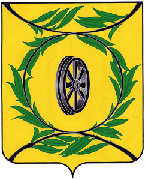 Стратегия социально-экономического развития Карталинского муниципального района до 2035 годаОГЛАВЛЕНИЕВВЕДЕНИЕ……………………………………………………………………….4РАЗДЕЛ I. ХАРАКТЕРИСТИКА СОЦИАЛЬНО-ЭКОНОМИЧЕСКОГО ПОТЕНЦИАЛА КАРТАЛИНСКОГО МУНИЦИПАЛЬНОГО РАЙОНАГЛАВА 1. ПРИРОДНО-РЕСУРСНЫЙ ПОТЕНЦИАЛ КАРТАЛИНСКОГО МУНИЦИПАЛЬНОГО РАЙОНАГеографическое положение………………………………………………………6Природные ресурсы, животный мир…………………………………………...11Туристические ресурсы………………………………………………………... 12ГЛАВА 2. ДЕМОГРАФИЧЕСКАЯ СИТУАЦИЯ И ПОТЕНЦИАЛ ТРУДОВЫХ РЕСУРСОВ……………………………………………………… 13ГЛАВА 3. ЭКОНОМИЧЕСКИЙ ПОТЕНЦИАЛГрадообразующее предприятие………………………………………………..16Промышленность………………………………………………………………..16Сельское хозяйство……………………………………………………………...17Инвестиции и строительство……………………………………………………17Малый бизнес…………………………………………………………………….19Потребительский рынок………………………………………………………...20 ГЛАВА 4. УРОВЕНЬ РАЗВИТИЯ ИНФРАСТРУКТУРЫТранспортная инфраструктура…………………………………………………21Энергетический комплекс………………………………………………………21Инженерная инфраструктура…………………………………………………...21Информационно-коммуникационная инфраструктура……………………….22ГЛАВА 5. ЖИЛИЩНОЕ ХОЗЯЙСТВО……………………………………….23ГЛАВА 6. УРОВЕНЬ РАЗВИТИЯ СОЦИАЛЬНОЙ ИНФРАСТРУКТУРЫОбразование ……………………………………………………………………..24Социальное обеспечение………………………………………………………..25Здравоохранение…………………………………………………………………25Культура ……….………………………………………………………………...26Спорт ……………………………………………………………………………..27ГЛАВА 7. УРОВЕНЬ ЖИЗНИ НАСЕЛЕНИЯ…………………………………28ГЛАВА 8. БЮДЖЕТНЫЙ И НАЛОГОВЫЙ ПОТЕНЦИАЛ………………...29ГЛАВА 9. МУНИЦИПАЛЬНАЯ СОБСТВЕННОСТЬ………………………..30ГЛАВА 10. РЕЙТИНГОВАЯ ОЦЕНКА УРОВНЯ СОЦИАЛЬНО-ЭКОНОМИЧЕСКОГО РАЗВИТИЯ………………………………………………………………………31РАЗДЕЛ II. SWOT-АНАЛИЗ. ПЕРСПЕКТИВЫ РАЗВИТИЯ КАРТАЛИНСКОГО МУНИЦИПАЛЬНОГО РАЙОНАГЛАВА 1. SWOT-АНАЛИЗ СОЦИАЛЬНО-ЭКОНОМИЧЕСКОГО РАЗВИТИЯ КАРТАЛИНСКОГО МУНИЦИПАЛЬНОГО РАЙОНА…………………………………………………………………………32ГЛАВА 2. ПЕРСПЕКТИВЫ РАЗВИТИЯ КАРТАЛИНСКОГО МУНИЦИПАЛЬНОГО РАЙОНА…………………………………………………………………………36РАЗДЕЛ III. СТРАТЕГИЯ СОЦИАЛЬНО-ЭКОНОМИЧЕСКОГО РАЗВИТИЯ КАРТАЛИНСКОГО МУНИЦИПАЛЬНОГО РАЙОНА ДО 2035 ГОДАГЛАВА 1. ОСНОВА РАЗРАБОТКИ СТРАТЕГИИ…………………………...38ГЛАВА 2. ЦЕЛЬ СТРАТЕГИИ…………………………………………………39ГЛАВА 3. СРОКИ РЕАЛИЗАЦИИ СТРАТЕГИИ….…………………………40ГЛАВА 4. СЦЕНАРИИ СОЦИАЛЬНО-ЭКЛНОМИЧЕСКОГО РАЗВИТИЯ        КАРТАЛИНСКОГО МУНИЦИПАЛЬНОГО РАЙОНА………………………42ГЛАВА 5. ОСНОВНЫЕ НАПРАВЛЕНИЯ И ЗАДАЧИ ДОСТИЖЕНИЯ СТРАТЕГИЧЕСКОЙ ЦЕЛИ СОЦИАЛЬНО-ЭКЛНОМИЧЕСКОГО РАЗВИТИЯ        КАРТАЛИНСКОГО МУНИЦИПАЛЬНОГО РАЙОНА…...43ГЛАВА 6. ОЖИДАЕМЫЕ РЕЗУЛЬТАТЫ РЕАЛИЗАЦИИ СТРАТЕГИИ СОЦИАЛЬНО-ЭКЛНОМИЧЕСКОГО РАЗВИТИЯ        КАРТАЛИНСКОГО МУНИЦИПАЛЬНОГО РАЙОНА………………………………………………69ГЛАВА 7.МЕХАНИЗМ РЕАЛИЗАЦИИ СТРАТЕГИИ СОЦИАЛЬНО-ЭКОНОМИЧЕСКОГО РАЗВИТИЯ КАРТАЛИНСКОГО МУНИЦИПАЛЬНОГО РАЙОНА ……………………………………………..70ГЛАВА 8.КОНТРОЛЬ ЗА РЕАЛИЗАЦИЕЙ СТРАТЕГИИ СОЦИАЛЬНО-ЭКОНОМИЧЕСКОГО РАЗВИТИЯ КАРТАЛИНСКОГО МУНИЦИПАЛЬНОГО РАЙОНА ……………………………………………..74Приложение…………………………………………………………………….  79ВВЕДЕНИЕОсновной целью разработки и реализации Стратегии социально – экономического развития Карталинского муниципального района до 2035 года (далее – стратегия) является повышение уровня и качества жизни населения муниципального района, формирование благоприятных условий социально-экономического развития района на долгосрочную перспективу.Необходимыми составляющими полноценной и достойной жизни каждого человека, являются материальное благосостояние, комфортные условия жизни и возможность самореализации – деятельного проявления своего творческого, интеллектуального, духовного потенциала себя, как личности. Таким образом, приоритетами социального развития, обеспечивающими всестороннее развитие человека и приумножение человеческого капитала, являются три социальных приоритета – самореализация, благосостояние, комфортная среда.Реализация данных приоритетов путем повышения уровня материального благосостояния, улучшения состояния здоровья, расширения доступности образования, возможностей для духовного и физического развития личности, доступности жилья и комфортных условий проживания, улучшения качества окружающей среды обеспечит постоянное и устойчивое повышение качества жизни населения Карталинского муниципального района (далее – муниципальный район).Поскольку основой жизнеобеспечения человека служит экономика, то источником высокого качества жизни и наращивания человеческого капитала должно стать создание в муниципальном районе эффективной и социально-ориентированной экономики. В свою очередь, повышение качества жизни, наращивание человеческого капитала – важнейшие предпосылки экономического роста, интенсивного и инновационного типа, способного обеспечить необходимую эффективность региональной экономики.Стратегия выполняет две важные функции:выбирает сценарий развития общества, с учетом имеющихся ресурсов и возможностей;устанавливает план действий, которые позволили бы реализовать выбранный сценарий.Стратегия является фактором инвестиционной привлекательности района. Само наличие у района стратегического плана развития и инвестиционного паспорта зачастую благоприятно влияет на мнение потенциальных инвесторов о районе и таким образом, улучшает инвестиционный климат.Стратегия разрабатывается в многостороннем и конструктивном диалоге населения, бизнеса, гражданского общества и органов местного самоуправления. Это позволяет снизить неопределенность будущего путем прояснения и согласования действий заинтересованных участников муниципального развития.Стратегия затрагивает наиболее существенное для выживания, адаптации и развития муниципального образования. Стратегия касается тех отраслей и сфер жизни, которые имеют определяющее значение для существования муниципального образования.Стратегия не является конечным планом, не подлежащим изменению. Она предполагает постоянное обновление, изменение механизмов и текущих задач в соответствии с изменившейся достигнутой ситуацией; при этом стратегические цели и выделенные приоритеты должны оставаться неизменными. В основе исследования лежит системный анализ, при котором любое явление рассматривается как совокупность взаимосвязанных элементов во внешней и внутренней среде. В Стратегии 2035 скоординированы основные направления развития производственной и социальной инфраструктуры с учетом территориального распределения ресурсной базы, трудовых ресурсов и экономической интеграции. Стратегия 2035 разработана на основе:1) анализа социально-экономического развития муниципального района;2) определения устойчивых конкурентных преимуществ муниципального района и их оценки на среднесрочную и долгосрочную перспективы;3)    проведения анализа основных проблем социально- экономического развития района на средне- и долгосрочную перспективу;4) определения приоритетных направлений деятельности органов местного самоуправления, предприятий и организаций муниципального района, ориентированных на достижение целевых параметров развития.Стратегия не является конечным планом, не подлежащим изменению. Она предполагает постоянное обновление, изменение механизмов и текущих задач в соответствии с изменившейся достигнутой ситуацией; при этом стратегические цели и выделенные приоритеты должны оставаться неизменными. С учетом результатов  анализа, этапов целеполагания и прогнозирования разрабатываются собственно Стратегия и План мероприятий по ее реализации, содержащий конкретные программы, инвестиционные проекты, инвестиционные предложения и отдельные мероприятия по развитию Карталинского муниципального района.РАЗДЕЛ I. ХАРАКТЕРИСТИКА СОЦИАЛЬНО-ЭКОНОМИЧЕСКОГО ПОТЕНЦИАЛА КАРТАЛИНСКОГО МУНИЦИПАЛЬНОГО РАЙОНАГЛАВА 1. ПРИРОДНО-РЕСУРСНЫЙ ПОТЕНЦИАЛ КАРТАЛИНСКОГО МУНИЦИПАЛЬНОГО РАЙОНАГеографическое положение. Карталинский район расположен в юго-восточной части Челябинской области, протяженность с юга на север – 85 км, с запада на восток – 89 км. Имеет общие границы с шестью районами области: Агаповским, Брединским, Варненским, Кизильским, Нагайбакским, Чесменским и участок государственной границы с Республикой Казахстан.Общая протяженность границ района 362 км. Площадь земель в границах Карталинского района составляет 472638 га.Административный центр района – Карталы – город железнодорожников, где сходятся железнодорожные магистрали четырех направлений: Троицкого, Орского, Магнитогорского и Тобольского; автомобильные дороги ведут в Челябинск, Магнитогорск, в Оренбургскую область и Республику Казахстан (рис.1)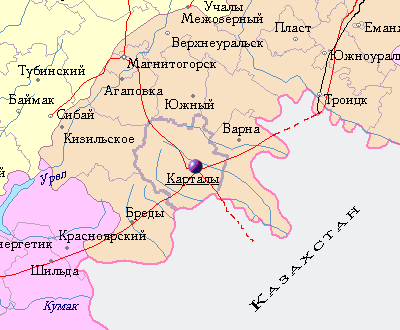 Рис.1. Геополитическое положение Карталинского муниципального района В состав Карталинского муниципального района входят 1 городское и 10 сельских поселений  (47 населенных пунктов). Количество организаций, учтенных в составе статистического регистра Росстата – 314 единиц.Природные ресурсы, животный мир Карталинский район богат полезными ископаемыми. В разные годы проводилась добыча золота и угля, хромита и графита, кроме того, разведаны месторождения антрацита, меди, известняка, пьезокварца, горного хрусталя, жильного кварца, мрамора и гранита, декоративного камня габбро, сырья для производства высококачественного цемента.Рельеф, в основном, равнинно-увалистый, незначительно расчленённый речными долинами. Район находится в зоне Зауральского пенеплена. Его общее понижение и выравнивание происходит в восточном направлении. Самая высокая точка района – 460 м находится западнее поселка Джабык, а самая низкая – восточнее поселка Чеголок – 238 м.Гидрографическая сеть района развита слабо и представлена, в основном, несколькими реками бассейна Тобол. Большая часть территории Карталинского района относится к Обскому бассейну, на восток, к Тоболу течет большая часть рек района. Река Караталы-Аят с ее малочисленными притоками является равнинной рекой с высоким весенним половодьем, со сравнительно низкой меженью. Остальные реки: Нижний Тогузак, Карагайлы-Аят, Сухая, Акмулла, Сатыбалты, Ширяев Лог, Ольховка маловодны, перемерзают в наиболее суровые зимы. Район входит в зону недостаточного водообеспечения.В Карталинском районе более 60 видов млекопитающих. Самый крупный обитатель карталинских лесов, представитель отряда парнокопытных – лось. Его вес достигает . А самый маленький представитель семейства оленьих – косуля. Длина тела до , а вес около . Отряд хищных в районе представляют: волк, горностай, колонок, корсак, куница лесная, ласка, лисица обыкновенная, лисица-корсак, рысь, хорь степной. Самый маленький зверек ласка, достигает длины , её вес не превышает 100г. К отряду зайцеобразных относятся заяц-беляк и заяц-русак. В степных просторах много грызунов: различные виды мышей, сурок обыкновенный, суслик, тушканчик, хомяк, крот. В лесах обитают белка обыкновенная, барсуки, ежи.Туристические ресурсыВ Карталинском районе располагается два природных памятника областного значения.В соответствии с Федеральным законом от 14 марта 1995 года № 33-ФЗ «Об особо охраняемых природных территориях», Законом Челябинской области от 14.05.2002 г. № 81-ЗО «Об особо охраняемых природных территориях Челябинской области» в целях организации эффективного управления, сохранения, восстановления и развития сети особо охраняемых природных территорий Челябинской области, постановлением Правительства Челябинской области от 21 февраля 2008 года N 34-П утверждена «Схема развития и размещения особо охраняемых природных территорий Челябинской области на период до 2025 года»:Таблица 2Глава 2.  ДЕМОГРАФИЧЕСКАЯ СИТУАЦИЯ И ПОТЕНЦИАЛ ТРУДОВЫХ РЕСУРСОВДемографические процессыТаблица 3Динамика численности населения определяется естественной убылью (приростом) и миграционными потоками. Анализ  демографических процессов за 2014–2020 годы характеризуется убылью (превышением смертности над рождаемостью). Сальдо миграционных потоков отрицательное. Результатом этих демографических процессов является общая убыль населения, которая в 2020 году достигла отметки  минус 7,4 (коэффициент рождаемости – коэффициент смертности), уровень рождаемости не обеспечивает простое воспроизводство населения.Рис. 2Рис. 3Рис. 4Распределение населения по возрастным группам, %Таблица 4Одним из наиболее важных показателей, характеризующих развитие сферы занятости и определяющих производственные возможности района, является уровень трудоспособного населения.В Таблице 4  представлены данные, характеризующие распределение населения по возрастным группам. Отмечается увеличение  доли населения старше трудоспособного возраста, при снижении доли населения трудоспособного возраста, что свидетельствует о старении населения Карталинского муниципального района. Наметившаяся тенденция может в будущем неблагоприятно сказаться на трудовом потенциале населения района.Глава 3. ЭКОНОМИЧЕСКИЙ ПОТЕНЦИАЛГрадообразующее предприятиеВ настоящее время город Карталы является узловой станцией Южно-Уральской железной дороги ОАО «РЖД». Осуществляется транзит грузовых и пассажирских перевозок в направлениях: города Челябинск и Магнитогорск Челябинской области, город Орск Оренбургской области, город Тобол Республика Казахстан. На территории района функционируют железнодорожные предприятия Южно-Уральской дирекции филиала ОАО «Российские железные дороги»: Ремонтное локомотивное депо «Аркаим»,  железнодорожная станция Карталы, эксплуатационное локомотивное  депо, эксплуатационное вагонное депо, Карталинская дистанция электроснабжения, Карталинский региональный центр связи, путевая машинная станция и.т.д.        ПромышленностьК  промышленным предприятиям района относятся: 1) ОАО «Новокаолиновый ГОК»;2) ООО «РИФ - микромрамор»;3) ООО «Елена»;4) ЗАО «Феникс»;5) ООО «МраморЭКС»6) ООО «Строительный камень»;7) ООО «Геоинвест»;Структура  показателя «отгружено товаров» в %:обрабатывающие производства – 30,0%;торговля – 23,0%;добыча полезных ископаемых –  11,0%;обеспечение электрической энергией, газом и паром-  20,0 %прочие -16%Рис.5Сельское хозяйствоКарталинский муниципальный район характеризуется наличием наряду с промышленностью сельскохозяйственного производства, которое обеспечивает удовлетворение потребностей в продуктах питания, сохраняет жизнедеятельность и воспроизводство населения, использует и восстанавливает плодородие и агроландшафт, содействует занятости значительной части населения. В сельском хозяйстве района работают 9 коллективных хозяйств.  ООО  «Варшавское» является одним из крупных племенных заводов в Челябинской области по разведению крупнорогатого скота герефордской породы КРС класса  «Элита» и «Элита рекорд», живой вес коров достигает – 546 кг, быков - 800,900 кг).Из них крупные хозяйства района: общества с ограниченной ответственностью (далее по тексту – ООО) ООО «Варшавское», ООО «Агро-ВВЕК», ООО «ГАМА УРАЛ», ООО «Нива», а также  62 -  КФХ.Объем произведенной продукции сельского хозяйства составил в 2020 году – 1884,0 млн. рублей , в том числе:1) сельскохозяйственные организации – 231,9 млн. рублей;2) крестьянско-фермерские хозяйства – 458,8 млн. рублей;3) хозяйства населения – 1193,6 млн. рублей.Рис. 6Инвестиции и строительствоИнвестиционные процессы, протекающие в экономике страны, затрагивают все уровни, в том числе и муниципальный. Активность инвестиционной деятельности на уровне муниципального района зависит как от инвестиционного климата, так и инвестиционной привлекательности объектов инвестирования, расположенных на его территории. Факторы, влияющие на инвестиционную привлекательность территории, можно сгруппировать следующим образом:- территориальные, определяющие инвестиционный климат: экономические, политические, законодательные, природоохранные, инфраструктурные, природно-климатические, ресурсные, демографические;- точечные, связанные с состоянием объекта инвестирования: финансовые, производственно-технологические, инфраструктурные, ресурсные, а также состояние менеджмента и маркетинга.При этом инвестиционные расходы и инвестиционная активность хозяйствующих субъектов муниципального района могут быть охарактеризованы уровнем инвестиционного потенциала и инвестиционного риска, которые находятся под воздействием федеральных, региональных и муниципальных органов власти. Следовательно, активизация инвестиционных процессов и повышение их эффективности на территории муниципального района возможны лишь при проведении сбалансированной инвестиционной политики. Однако, для того чтобы определить ее направления, необходимо исследовать существующие проблемы в данной сфере, которые и позволят сформулировать первоочередные меры по их устранению.Объем инвестиций в основной капитал за счет всех источников финансирования по крупным и средним предприятиям района   в 2020 году составил   514,3 млн. рублей, что в 2,3 раза больше показателя 2019 года (297,7 млн. рублей). В расчете на 1 жителя  объем инвестиций  в основной капитал составил – 11 377,0  рублей.  Приток инвестиции сложился за счет капитальных вложений предприятиями в обновление  основных средств Введено жилых помещений 7460 кв.м. общей площади.Рис.7Для Карталинского муниципального района характерным является отсутствие предприятий с участием иностранного капитала.Малый  бизнесМалое предпринимательство является одним из факторов экономического роста муниципалитета, поскольку малый бизнес выполняет ряд важных социально-экономических функций: обеспечивает занятость и самозанятость населения; насыщает рынок потребительскими товарами и услугами; формирует разнообразную видовую производственную структуру; обеспечивает  устойчивые налоговые поступления в бюджеты всех уровней.На 01.01.2021 года в районе зарегистрировано: 775 индивидуальных предпринимателей,  296 самозанятых граждан,  149 единиц малых, средних предприятий.  В связи с введением режима повышенной готовности и ограничительных мер по недопущению распространения в районе короновирусной инфекции, в 2020 году ряд объектов потребительского рынка приостанавливали свою деятельность. Для оказания первоочередной адресной поддержки субъектов малого и среднего предпринимательства на муниципальном уровне были приняты следующие меры поддержки:1) для отраслей экономики, в наибольшей степени пострадавших в условиях ухудшения ситуации – ставка единого налога на вмененный доход снижена до  7,5% вместо 15%; (Решение Собрания депутатов Карталинского муниципального района от 30.04.2020 № 793 (изменения от 28.01.2021 года № 54);2) для субъектов малого предпринимательства была предусмотрена отсрочка по перечислению арендной платы за имущество в период с апреля по декабрь 2020, а по отдельным отраслям экономики – освобождение уплаты арендных платежей за апрель-июнь 2020 года (распоряжения администрации Карталинского муниципального района от 13.04.2021 года 
№ 214–р, от 18.05.2020 № 264-р), аналогичные нормативные акты были приняты в Карталинском городском поселении, Еленинском, Великопетровском  сельских поселениях;3) проведен конкурс «Лучшие предприятия потребительского рынка, соблюдающих эпидемиологические нормы в период пандемии 2020 года».Обеспечено выполнение требования Федерального закона о минимальной доле закупок у субъектов малого предпринимательства в совокупном годовом объеме закупок, рассчитанном с учетом требований части 1.1 статьи 30 (не менее 15%). Так, в Карталинском муниципальном районе доля закупок у субъектов малого предпринимательства за 2020 год составила  - 36,06 %. В районе и поселениях утверждены перечни муниципального недвижимого имущества, предназначенного для передачи в пользование субъектам малого и среднего предпринимательства, которые актуализируются по мере необходимости. В перечни  включены   33 объекта.Направления деятельности в общем объеме малого и среднего бизнесаРис.8Потребительский рынок. Потребительский рынок в настоящее время характеризуется стабильностью, устойчивостью, высокой степенью товарной насыщенности и положительной динамикой развития. Торговые предприятия обеспечивают спрос покупателей на продукты питания и промышленные изделия.На протяжении последних лет динамичными темпами развивалась сеть торговых объектов, объектов бытового обслуживания и общественного питания, что положительно сказалось на выполнении нормативов государственных социальных стандартов. На сегодняшний день индивидуальными предпринимателями представлена инфраструктура стационарной торговли, которая  характеризуется определенным разнообразием типов магазинов:  магазинов со смешанным ассортиментом; универсальных продовольственных и непродовольственных магазинов с широким ассортиментом товаров;  развитие специализированных магазинов.На потребительском рынке Карталинского муниципального района по состоянию на 1 января 2021 года осуществляют деятельность: 426 предприятий розничной торговли, общая площадь составляет                     63 850,06 кв.м., торговая площадь  47 366,4 кв.м. 62  объектов открытой и закрытой сети общественного питания на                     3 502 посадочных мест;         102 объектов бытового обслуживания.  Рис.9Глава 4.  УРОВЕНЬ РАЗВИТИЯ ИНФРАСТРУКТУРЫКарталинский муниципальный район характеризуется развитой инфраструктурой: транспортной, жизнеобеспечивающей (газо-, водо-, тепло- и электроснабжение), связью.Транспортная инфраструктураКарталинский муниципальный район расположен на юге Челябинской области. В районе развита дорожная сеть.  В Карталинском муниципальном районе протяженность областных автомобильных дорог общего пользования регионального и межмуниципального значения, являющихся собственностью Челябинской области, составляет:  в черте города Карталы протяженность дорог и проездов 176,8 км; В черте сельских поселений протяженность дорог 419,34 км. Железнодорожные предприятия  осуществляют грузовые и пассажирские перевозки.Пассажирские перевозки автомобильным транспортом  осуществляют частные перевозчики. Центр Карталинского муниципального района – г. Карталы, расположен   350 км от областного центра г. Челябинска.Энергетический комплексЭнергетический комплекс в районе представлен основными предприятиями: ОАО «Челябоблкоммунэнерго» Карталинские электротепловые сети, ОАО «Челябэнерго» Карталинский филиал, ООО «Теплосервис».Реализованы мероприятия повышения энергетической эффективности экономики и сокращения энергетических издержек в бюджетном секторе, а именно устанавливались приборы учета (многотарифных счетчиков электрической энергии). Переход на отпуск энергетических ресурсов потребителям в соответствии с показаниями коллективных (общедомовых) приборов учета.Инженерная инфраструктура Таблица 5Информационно-коммуникационная инфраструктураКарталинский муниципальный район характеризуется высоким уровнем развития информационно-коммуникационных технологий. Территория муниципального района полностью охвачена услугами проводной и беспроводной сотовой связи, проводным и мобильным Интернетом.Таблица 6Глава 5. ЖИЛИЩНОЕ ХОЗЯЙСТВО, ИНФРАСТРУКТУРАЖилищный фонд района на 01.01.2021 года – 1 196 680 кв.м. (в т.ч. аварийное  - 2 864 кв. м.).Коммунальное хозяйство - сфера деятельности, в которой устойчивое функционирование системы жизнеобеспечения приобретает первостепенное значение для улучшения качества жизни населения. Коммунальное обслуживание обеспечивают предприятия: ООО «Теплосервис», ООО «Челябоблкоммунэнерго», ООО «Гарант плюс», ООО « ЖКХ Партнер», МУП ЖКХ Еленинского, Неплюевского, Полтавского сельских поселений, ИП Петров.Глава 6. УРОВЕНЬ РАЗВИТИЯ СОЦИАЛЬНОЙ ИНФРАСТРУКТУРЫОбразованиеВ 2020 году в районе функционировало 35 образовательных организаций:14 общеобразовательных учреждений, реализующих программы начального, основного общего, среднего общего образования, с 6 филиалами- численность обучающихся 5045 человек; 19 муниципальных дошкольных образовательных учреждений с 11 филиалами; 4 группы для детей дошкольного возраста в общеобразовательных школах (МОУ Снежненская СОШ, МОУ Неплюевская СОШ, МОУ Южно-Степная СОШ, МОУ «Филиал МОУ «Полтавская СОШ» - «Мичуринская СОШ») - численность воспитанников – 2365 человек;1 учреждение дополнительного образования детей, численность обучающихся – 1565 человек.Все образовательные организации имеют лицензию на право осуществления образовательной деятельности по соответствующим направлениям.          Средняя заработная плата в 2020 году составила:-  Педагогические работники дошкольных учреждений – 27 549 рублей;- Педагогические работники общеобразовательных учреждений –                    34055 рублей;- Педагогические работники дополнительного образования 34 570 рублей.Индикативные показатели по Указу Президента РФ по  заработной плате достигнуты.В 2020 году начались работы по реконструкции здания детского сада МДОУ «ЦРР-Д/С № 155 г. Карталы» за счет средств областного и местного бюджета. Объем финансового обеспечения составляет 97,5 млн. рублей, из них освоено в 2020 году – 46,3 млн. рублей ( в том числе областной бюджет 43, 5 млн.руб., местный бюджет – 2, 7 млн.руб.). В этом году планируется продолжение реконструкции и ввод в эксплуатацию детского сада (на 135 мест) и освоить 51,2 млн. рублей (за счет ОБ-49,2 млн.руб., МБ-2,0 млн.руб.). В 2020 учебном году учащиеся были обеспечены горячим питанием, из них: ученики 1-4 классов бесплатным питанием (за счёт средств федерального бюджета); ученики 5-11 классов  льготным  питанием,  стоимость 1 дня питания ученика составляла 27 рублей.       Обеспечен подвоз учащихся до образовательной организации - 408 учащихся школ и 47 воспитанников дошкольных учреждений. Социальное обеспечениеСоциальная служба Карталинского муниципального района представляет собой систему учреждений, предоставляющие социальные услуги и меры социальной поддержки гражданам: Управление социальной защиты населения Карталинского муниципального района Челябинской области;Муниципальное учреждение Комплексный центр социального обслуживания населения Карталинского муниципального района Челябинской области;Муниципальное учреждение социального обслуживания «Центр помощи детям, оставшимся без попечения родителей» Карталинского муниципального района Челябинской области. Объем расходов на меры социальной поддержки составил 349,4 млн. рублей. В 2020 году бюджет Управления социальной защиты населения Карталинского муниципального района увеличен на 137,5 млн. руб. по сравнению с предыдущим годом.Всего в Карталинском муниципальном районе предоставлены государственные пособия на 5 807 детей на сумму 227,5 млн. рублей.Субсидии на оплату жилого помещения и коммунальных услуг получили 2924 семьи на общую сумму 19,7 млн. рублей. Средний размер субсидии на одну семью в 2020 году составил  1953 рубля.За 2020 год выплаты, предусмотренные законодательством всем льготным категориям граждан (7757), составили 98,8 млн.руб.На реализацию муниципальных программ по социальной защите населения Карталинского муниципального района за счет средств местного бюджета направлено 3,27 млн. рублей. Указанные денежные средства направлены на поддержку семей, находящихся в социально-опасном положении, трудной жизненной ситуации на единовременную выплату, установку пожарных извещателей, посещение пришкольного лагеря, приобретение школьных принадлежностей, проведение мероприятий для детей-инвалидов и мероприятий, посвященных «Дню семьи» и «Дню матери».  ЗдравоохранениеМедицинское обслуживание населения района организовано на базе двух больниц: государственного учреждения «Карталинская городская больница» и частного учреждения здравоохранения «Поликлиника «РЖД-Медицина» города Карталы. В структуру муниципальной больницы входит: - круглосуточный и дневной стационары, - взрослая и детская поликлиники, - участковая больница в п. Новокаолиновый, 6 врачебных амбулаторий, 27 ФАП, - отделение скорой медицинской помощи. Основная проблема Карталинского здравоохранения – дефицит врачебных кадров. Показатель укомплектованности медицинскими кадрами составил: врачебный персонал – 44,1%, (при среднеобластном показателе – 73%), средний медицинский персонал – 86,3 % (при среднеобластном показателе – 83,8 %).         В 2020 году  систему «Здравоохранение»  вложено 405,5 млн. рублей.         В целях улучшения материальной базы учреждений здравоохранения в 2020 году:1) в рамках программы «Модернизация первичного звена здравоохранения» в  ноябре 2020 года п. Варшавка установлен модульный  ФАП на сумму 3,8 млн. рублей;2) продолжался ремонт медицинских учреждений:- лечебного корпуса по ул. Борьбы,1;- фасада, входной зоны Анненской врачебной амбулатории;- ремонт в отделение физиотерапии и лечебной физкультуры п. Центральный;- кабинет флюорографии, кабинеты дневного стационара по адресу:  пер. Красноармейский,17;3) приобретена мебель в лечебный корпус; 4) с целью улучшения доступности первичной медико-санитарной помощи населению района Министерством здравоохранения Челябинской области закуплен передвижной ФАП  стоимостью 8,6 млн. рублей, который обслуживает 7 населенных пунктов, где отсутствуют стационарные ФАПы или нет медицинского работника.Культура               В Карталинском муниципальном районе стабильно работают:-  72  учреждения культуры;          -  3 модельные библиотеки          - 276 творческих коллективов, с количеством участников в них – 3670человек;- численность работников культуры составляет 280 человекПроведено 4090 культурно - массовых мероприятий. Традиционно, проведено два областных мероприятия: Рождественская ёлка губернатора Челябинской области и Областной фестиваль «Пою моё Отечество». В связи с ведением режима повышенной готовности мероприятия с марта месяца по август проводились в основном в режиме онлайн.  Во исполнение майских Указов президента РФ средняя заработная плата  составила:	-    работников культуры   – 34 011,2 рублей;- педагогических работников Детских школ искусств  – 34 986, 51рублей;-    работников в ДЮСША  –  34 149,87 рублей.	На укрепление материально - технической базы учреждений культуры:- проведёны  ремонты домов культуры: Варшавского,   Новокаолинового, Ольховского,  ДК « Россия» и « Радуга».-  в рамках национального проекта «Культура» приобретен автоклуб в ДК «Россия» на сумму 4,2 млн. рублей а также театральные кресла и звуковое оборудование для дома культуры п. Еленинка;-   комплектация  книжного фонда библиотек;-   противопожарные мероприятия проведены в 7 учреждениях.СпортВ течение 2020 года проведено 125 спортивно-массовых мероприятий. Количество участников спортивно-массовых мероприятий, составило - 6251 человек.  В 2020 году подготовлено спортсменов-разрядников – 560 человек, по этому показателю район занимает 2 место среди муниципальных районов области. В рамках государственной программы «Развитие физической культуры и спорта в Челябинской области» проведен капитальный ремонт футбольного поля стадиона «Локомотив». Всего на капремонт стадиона  израсходовано –21,3 млн. рублей.2-ой этап по реконструкции стадиона (замена беговых дорожек) запланирован на 2021 – 24,3,0 млн. рублей.Карталинский район в третий раз стал победителем областного конкурса на лучшую организацию физкультурно-оздоровительной и спортивно-массовой работы по итогам 2020 года. Управление по делам культуры и спорта получило грант за 1 место в сумме 400,0 тыс. рублей из областного бюджета. Полученные средства направлены на приобретение спортивного инвентаря для физкультурно-спортивных организаций.В областном рейтинге по реализации Всероссийского спортивного комплекса ГТО по состоянию на 31 декабря 2020 г. Карталинский район занял 1 место среди всех муниципальных образований Челябинской области. Знаки отличия комплекса ГТО получили 1441 чел (в т.ч. 916 – золото, 302 –серебро, 223  – бронзовый).На высоком уровне в районе выстроена многоуровневая система проведения спортивных мероприятий среди всех категорий и возрастных групп населения. Несмотря на  ограничения в 2020 году проведены:-   спартакиада учащихся образовательных учреждений: 7  мероприятий с охватом 2836 человек по 17 видам спорта;- спартакиада сельских поселений: зональные и финальные соревнования по 10 видам спорта, приняло участие 1108 человек.Глава 7. УРОВЕНЬ ЖИЗНИ НАСЕЛЕНИЯОсновным показателем качества жизни в районе, является уровень средней заработной платы населения. Значительную долю в денежных доходах населения составляют пенсии.  Показатели уровня жизни населенияТаблица 7Рис.10Глава 8. БЮДЖЕТНЫЙ И НАЛОГОВЫЙ ПОТЕНЦИАЛДоходы консолидированного бюджета Карталинского муниципального района по годам:2014 г. - 1 184, 5 млн. рублей;2015 г. - 1 195, 2 млн. рублей;2016 г.-  1 322, 1 млн. рублей;2017 г.- 1 409, 9 млн. рублей;2018 г. - 1 494,6  млн. рублей;2019г. -  1 562, 9 млн.рублей;2020 г. -  1796,6  млн.  рублейНалоговые и неналоговые доходы (собственные доходы) по годам:2014 г. -  445, 7 млн. рублей;2015 г. - 452,1 млн. рублей;2016 г.-  456,1 млн. рублей;2017 г. - 453, 5 млн. рублей; 2018 г. -  523, 1 млн. рублей;2019  г. - 564, 8 млн. рублей;2020 г. - 523,6  млн. рублей.Глава 9.  МУНИЦИПАЛЬНАЯ СОБСТВЕННОСТЬЭкономическую основу местного самоуправления составляет имущество, находящееся в муниципальной собственности.           Одним из важнейших ресурсов, который в наибольшей степени определяет инвестиционную привлекательность района и имеет значительный потенциал в пополнении  бюджета, являются муниципальное имущество, земельные участки.В 2020 году Управлением по имущественной и земельной политике Карталинского муниципального района  приобретено 19 жилых помещений для детей - сирот и детей, оставшихся без попечения родителей, лицам из их числа на общую сумму 13,0 млн. рублей (за счет средств областного бюджета).В рамках реализации проекта «Реальные дела» реализованы мероприятия:-  приобретение автогрейдера 4,6 млн. руб., - замену окон в сельских школах на стеклопакеты 5,8 млн. руб., - ремонты сельских клубов, памятников и благоустройство территорий сельских поселений 6,8 млн. руб.Поступление арендной платы млн. руб.Таблица 8Глава 10. РЕЙТИНГОВАЯ ОЦЕНКА УРОВНЯ СОЦИАЛЬНО-ЭКОНОМИЧЕСКОГО РАЗВИТИЯТаблица 9РАЗДЕЛ II. SWOT–АНАЛИЗ. ПЕРСПЕКТИВЫ РАЗВИТИЯ КАРТАЛИНСКОГО МУНИЦИПАЛЬНОГО РАЙОНА.Глава 1. SWOT–АНАЛИЗ СОЦИАЛЬНО-ЭКОНОМИЧЕСКОГО РАЗВИТИЯ КАРТАЛИНСКОГО  МУНИЦИПАЛЬНОГО РАЙОНАТаблица 11Глава 2. ПЕРСПЕКТИВЫ РАЗВИТИЯ  КАРТАЛИНСКОГО  МУНИЦИПАЛЬНОГО РАЙОНАБЛАГОПРИЯТНЫЕ  И  НЕБЛАГОПРИЯТНЫЕ  ПЕРСПЕКТИВЫ  РАЗВИТИЯ  КАРТАЛИСКОГО  МУНИЦИПАЛЬНОГО РАЙОНАТаблица 12Среди наиболее существенных вызовов долгосрочного развития Карталинского муниципального района выделяются:наличие монопрофильного муниципального образования (моногород Карталы, 75% работающих в организациях ОАО РЖД), в которых имеются риски ухудшения социально-экономического положения;необходимость ускорения инфраструктурного развития (цифровая среда, дорожная сеть, коммунальная инфраструктура, социальная инфраструктура);отсутствие квалифицированных кадров  в системах  здравоохранения и образования.К наиболее существенным ограничениям долгосрочного развития Карталинского муниципального района относятся:отток населения, прежде всего, молодежи и населения в трудоспособном возрасте;ограниченность инвестиционных ресурсов, высокая конкуренция за инвесторов среди муниципальных образований;ограниченность бюджетных ресурсов и высокая зависимость от вышестоящего бюджета.РАЗДЕЛ III.  СТРАТЕГИЯ СОЦИАЛЬНО-ЭКОНОМИЧЕСКОГО РАЗВИТИЯ КАРТАЛИНСКОГО МУНИЦИПАЛЬНОГО РАЙОНА ДО 2035 ГОДАГлава 1. ОСНОВА РАЗРАБОТКИ СТРАТЕГИИРис.10Глава 2. ЦЕЛЬ СТРАТЕГИИ Цель Стратегии – рост благосостояния и качества жизни населения за счет динамичного развития и повышения конкурентоспособности экономики Карталинского муниципального района.Качество жизни определяется и оценивается по совокупности показателей характеризующих уровень развития и степень удовлетворения  материальных и духовных потребностей населения: сохранение и создание новых рабочих мест, необходимый уровень денежных доходов граждан, качественные услуги здравоохранения, образования и социального обеспечения, доступное и комфортное жилье, общественные и досуговые возможности, качество окружающей среды, продолжительность жизни населения.Глава 3.    СРОКИ  РЕАЛИЗАЦИИ СТРАТЕГИИРеализация Стратегии осуществляется в три этапа : 1 этап 2022 - 2024 годы; 2 этап 2025 - 2029 годы; 3 этап 2030 - 2035 годы.Этапы реализации Стратегии социально-экономического развития выделены с учетом установленной периодичности бюджетного планирования.Целевые индикаторы приняты с учетом значений целевых показателей базового сценария социально-экономического развития Карталинского муниципального района.Ожидаемыми результатами реализации Стратегии социально-экономического развития Карталинского муниципального района являются: улучшение качества жизни населения, которое предполагает развитие инфраструктуры (транспортной, связи, коммунальной), социальной сферы (здравоохранения, образования, культуры, спорта, жилья), развитие промышленности и непроизводственного сектора, в т.ч. услуг и туризма, стабильного роста экономики.На всех этапах будет обеспечено привлечение кадрового состава в систему здравоохранения, ремонтные работы и замена оборудования с целью доступности оказания медицинской помощи, что позволит увеличить охват и качество диспансеризации, а также профилактические осмотры детского и взрослого населения. К 2035 г. увеличится качественное достижение показателей по снижению смертности населения, снижению смертности от заболеваний, распространенных в районе с помощью оказания доступной амбулаторной помощи. Важной задачей на всех этапах реализации является – сохранение мер социальной поддержки гражданам района и предоставление социальных услуг в учреждениях социального обслуживания населения, улучшение жилищных условий населения Карталинского муниципального района и создание условий, благоприятно влияющих на психологическое состояние человека. Будет обеспечено сохранение доступности дошкольного образования для детей и мер социальной поддержки обучающихся в образовательных организациях. На всех этапах будет проводиться реконструкция действующих и строительство новых объектов спорта, что позволит обеспечить их доступность для населения и увеличит количество граждан ведущих здоровый образ жизни, занимаясь спортом. С целью создания благоприятного инвестиционного климата в актуальном состоянии будут поддерживаться нормативно-правовые акты по оказанию муниципальных услуг (регламенты, схемы размещения торговых объектов). На всех этапах будет обеспечено участие Карталинского муниципального района в софинансировании государственных программ, для проведения капитальных ремонтов сетей теплоснабжения и водоснабжения, строительства сетей газоснабжения.На всех этапах будет проводиться капитальный ремонт сетей теплоснабжения и водоснабжения, что позволит повысить уровень благоустройства территорий, создать комфортные условия для проживания жителей. На всех этапах будут проводиться работы по благоустройству внутридворовых территорий (асфальтирование дворов, установка малых архитектурных форм, обновление детских игровых площадок). Немало важной задачей реализации Стратегии является - газификация Карталинского муниципального района. Ежегодно будет производиться газификация территорий  сельских поселений. На первом этапе (2022-2024 годы), важнейшей задачей будет организация предоставления качественного, современного и доступного дошкольного, общего, дополнительного образования; улучшение технического состояния и обеспечение сохранности зданий учреждений культуры и искусства, сохранение традиционной народной культуры, увеличение количества населения вовлеченного в культурный досуг.На втором этапе (2025-2029 годы) необходимо обеспечить: улучшение условий материально-технической базы учреждений образования, увеличение и обновление учебного оборудования, обеспечение квалифицированными педагогическими кадрами и их омоложением, сохранение доступности дошкольного образования для всех категорий детей, активное участие молодёжи в общественных работах и мероприятиях, направленных на воспитание подрастающего поколения в духе патриотизма, формирование у молодёжи активной жизненной позиции; обеспечение сохранение достигнутых показателей по вовлечению населения, участвующего в культурно досуговых мероприятияхНа третьем этапе 2030-2035 годы, будут сохраняться достигнутые 100 % показатели и будет осуществляться модернизация системы образования в соответствии с заданными целевыми индикаторами; обеспечение сохранение достигнутых показателей по вовлечению населения, участвующего в культурно досуговых мероприятиях. На протяжении всех этапов необходимо обеспечить сбалансированность бюджетов путем анализа и своевременного финансирования бюджетов муниципальных образований Карталинского муниципального района. Глава 4.  СЦЕНАРИИ СОЦИАЛЬНО-ЭКОНОМИЧЕСКОГО РАЗВИТИЯ КАРТАЛИНСКОГО МУНИЦИПАЛЬНОГО РАЙОНА НА ПЕРИОД ДО  2035 ГОДАКонсервативный сценарий развития – сценарий жестких ресурсных ограничений. Данный сценарий не предполагает ускорения темпов экономического роста (возможно временное ухудшение положения в зависимости от влияния внешних факторов), развитие идет по «стандартным» инерционным трендам, ресурсные ограничения не преодолеваются. Консервативный сценарий предполагает сохранение текущих темпов роста экономики и не предусматривает значительных изменений подхода к управлению развитием района. В рамках данного сценария будут реализованы проекты, которые запланированы в рамках действующих государственных и муниципальных программ, а также частично реализуемые в предыдущие годы частными инвесторами. Новые инвестиционные проекты и предложения, определяющие уровень экономической активности на территории Карталинского муниципального района на долгосрочную перспективу, будут единичны, начало реализации запланировано на долгосрочную перспективу и в большей степени будет зависеть от внешних факторов (текущая экономическая ситуация), а также от имеющихся ограничений роста (территориальные диспропорции развития, отсутствие или высокий износ инфраструктуры).   Базовый сценарий развития – сценарий умеренных ресурсных ограничений. Данный сценарий предполагает, что будут осуществлены необходимые меры, направленные на преодоление ресурсных ограничений. Базовый сценарий направлен на повышение конкурентоспособности Карталинского муниципального района за счет реализации мер по развитию промышленной спецификации района, формирования и развития сельскохозяйственной отрасли.Целевой сценарий развития – сценарий мягких ресурсных ограничений. Данный сценарий предполагает полное раскрытие потенциала развития, достижение высокой конкурентоспособности и обеспечение качественного экономического роста опережающими темпами.Целевой сценарий предполагает более высокую интенсивность структурных сдвигов в экономике и инновационную активность. Целевой сценарий во многом повторяет базовый сценарий, но, благодаря более мягким ресурсным ограничениям, предполагает более ускоренную реализацию запланированных проектов в более ранние сроки, и, как следствие, значения основных показателей социально-экономического развития численно превосходят значения базового сценария.Глава 5. ОСНОВНЫЕ НАПРАВЛЕНИЯ И ЗАДАЧИ ДОСТИЖЕНИЯ СТРАТЕГИЧЕСКОЙ ЦЕЛИ СОЦИАЛЬНО-ЭКОНОМИЧЕСКОГО РАЗВИТИЯ   КАРТАЛИНСКОГО МУНИЦИПАЛЬНОГО РАЙОНАПриоритетные направления:I. Развитие экономики Карталинского муниципального района;II. Развитие человеческого капитала и социальной сферы Карталинского муниципального района;III.  Рациональное природопользование и обеспечение экологической безопасности.IV. Пространственное развитие, в том числе основные направления развития межмуниципальных и межрегиональных связей.I. Направление: «Развитие экономики Карталинского муниципального района»Сиситемообразующими  предприятиями Карталинского муниципального района являются:структурные подразделения ЮУЖД  акционерного общества « Российские железные дороги»:2) предприятия промышленной отрасли:ОАО «Новокаолиновый ГОК» среди организаций, занимающихся производством каолина является крупнейшим в России. С 1994 года начата глубокая реконструкция обогатительного производства, установлены новая линия брикетирования каолина, оборудование более тонкой классификации. Освоен выпуск высококачественных марок, введена в эксплуатацию высокоэффективная система пылевого гашения технологических выхлопов.В настоящий момент продукция предприятия находит широкое применение в производстве автотракторных шин, резинотехнических изделий, полимеров, пластмасс, строительной керамики, лакокрасок, бумажной и машиностроительной промышленности.ООО «РИФ-Микромрамор» производит высококачественные минеральные наполнители. Основополагающими факторами успеха  компании на рынке производителей микромраморных карбонатов кальция (микрокальцита) и мраморного песка составляют наличие собственных сырьевых баз белого мрамора Еленинского и Полоцкого месторождений, где отличительной особенностью сырья является высокий процент белизны (свыше 96 и малое содержание примесей). В 2007 г. запустили новый завод в с. Еленинка,. В апреле 2008г. - производство фракционированной мраморной крошки, в марте 2009 г. запустив новое оборудование - увеличили выпуск мрамора молотого до 13000 тонн/месяц всей номенклатуры, а в мае 2011 года были запущены 2 новых линии и реконструирован цех производства мраморных песков, что позволило нарастить мощности до 28000 тонн/месяц наполнителей. С запуском в 2014 году завода «Джабык», а так же с учетом реконструкции и усовершенствования оборудования на заводе «Еленинка» в 2015 году, выпуск достигает более  - 40000 тонн/месяц микромраморных наполнителей и более -10000 тонн/месяц фракционированной мраморной крошки для различных видов промышленности.3) предприятия сельскохозяйственной отрасли, 9 коллективных хозяйств, из них крупные хозяйства района:  ООО «Варшавское», ООО «Агро-ВВЕК», ООО «ГАМА УРАЛ», ООО «Нива».В области производства имеются все условия для создания и размещения  крупных и малых предприятий следующих  направлений: предприятия пищевой и перерабатывающей отрасли, сельскохозяйственной отрасли, общественного питания,туристических услуг.Таким образом, преимущественное развитие вышеперечисленных  перспективных рыночных направлений хозяйственной деятельности приведут к  увеличению их доли в экономических показателях Карталинского муниципального района и к снижению зависимости от  работы  действующих промышленных предприятий.Цели, задачи, мероприятия и индикативные показатели направления «Развитие экономики Карталинского муниципального района»Таблица 13Во–первых, административный центр района - Карталы - город железнодорожников, где сходятся железнодорожные магистрали четырех направлений: Троицкого, Орского, Магнитогорского и Тобольского. Соответственно функционирующие структурные предприятия железнодорожного транспорта ОАО РЖД в городе Карталы подлежали реорганизации. Потребность в их функционировании важна. Поэтому в течение 2022-2035 годы будет проводиться модернизация и техническое перевооружение  предприятий  железнодорожного транспорта,  подвижного состава, внедрение цифровых моделей, «умных систем». Во-вторых, на территории Карталинского муниципального района располагаются весьма редкие залежи полезных ископаемых (каолин, медь, известняк, гранит). Планируется  проведение модернизации и техническое перевооружение  предприятий  обрабатывающих производств, освоение новых месторождений полезных ископаемых. На территории Еленинского сельского поселения: - разработка Чекмакульского месторождения каолинов АО «Новокаолиновый ГОК» ;- дальнейшее развитие добычи мрамора,  облицовочного камня  и изготовления изделий из него.На территории Мичуринского сельского поселения – разработка и добыча полезных ископаемых, в том числе использование отходов добычи полезных ископаемых   АО «Михеевский ГОК».В-третьих, Карталинский муниципальный район характеризуется развитием сельского хозяйства. Основным ресурсом выступает земля, значительная роль в производстве продукции принадлежит как крупным так и личным хозяйствам; занятость характеризуется сезонным характером; существует высокая зависимость от природно-климатических условий. Карталинском районе наиболее перспективными считаем:1) переход земли и имущества к эффективным собственникам;2) привлечение инвестиций, в том числе в формирование инфраструктуры;3)  создание агропромышленного логистического центра.На территории Великопетровского сельского поселения - выращивание и переработка подсолнечника и изготовление растительного масла – ООО «АГРО ВВЕК»;Продолжатся развиваться отрасль «Растениеводство», выращивание  зерновых и технических культур, подсолнечника, льна, на территориях  Снежненского, Неплюевского, Южно - Степного, Сухореченского  сельских поселений.На территории Варшавского сельского поселения – ООО «Варшавское», продолжит развивать отрасль «Животноводство» по разведению крупнорогатого скота герефордской породы КРС класса  «Элита» и «Элита рекорд». Производство мяса и молока на территориях  Неплюевского, Сухореченсчкого сельских поселений.На территории  Сухореченсчкого сельского поселения - создание производства кирпича на основе местного сырья.К 2035 году  планируется создание агропромышленного логистического центра, что  позволит консолидировать  сельскохозяйственную и продовольственную продукцию региона, развивать ЭКСПОРТ продовольствия в Китай по маршруту Карталы - Достык  - КНР. Оптимизировать обеспечение продукцией и продовольствием города Челябинск, Магнитогорск, Уфа, Екатеринбург, Курган, Тюмень и т.д. за счет снижения сроков ИМПОРТА грузов из Узбекистана, Киргизии, Казахстана в Россию и из Китая в Россию по сухопутному маршруту.В-четвертых, развитие туризма на территории Карталинского муниципального района.Туризм является долгосрочным драйвером социально-экономического развития территории. Развитие туризма обеспечивает:развитие малого предпринимательства (малых форм бизнеса и микропредприятий);создание новых рабочих мест;формирование и развитие самозанятости населения;Карталинский муниципальный район богат уникальными природными ресурсами и достопримечательностями для развития туризма. Туристские достопримечательности Карталинского муниципального района сконцентрированы по следующим направлениям:1)Город Карталы, маршрут: Историко-краеведческий музей  Карталинского муниципального района; музей боевой и трудовой славы Локомотивного депо; архитектурный комплекс на аллее железнодорожников - «Фонтан», «Паровоз ЭУ 712 42», «Памятник Ленину»; исторический памятник «Воинам-Карталинцам, павшим в годы Великой Отечественной войны»; памятник воинам-интернационалистам «Никто не создан для войны…»; памятник - символ города Карталы.2) Маршрут «Памятники культового поклонения, объекты паломнического туризма»:  Церковь Казанской  иконы Божьей Матери г. Карталы, Церковь Петропавловская (храм Петра и Павла)п. Неплюевка; Церковь Апостолов (Петра и Павла) с. Великопетровка; Церковь Покрова Пресвятой Богородицы п.Варшавка; Церковь святителя Николая Чудотворца п. Новокаолиновый.3) Маршрут «Экологическая тропа» с.Анненское (8-10 км):библиотека ( знакомство экскурсантов с экологической литературой Карталинского района); кедровый питомник (знакомство с историей питомника, с видами кедров и сосен, возможность покормить лесных птиц);родник «Золотой ключик»(рассказ о краснокнижных растениях (в этих местах можно встретить виды растений, занесенных в Красную книгу Челябинской области); Беляев мост (здесь можно увидеть, как родник впадает в реку); музей  Анненского лесничества; Анненская копь – геологический памятник природы областного значения (копь сложена пегматитами, гнейсами, гранитами разной зернистости, гранито-гнейсами. Возраст гранитов копи составляет приблизительно 600 миллионов лет. Ширина копи — 50-100 м, длина — 300 м, глубина 1,5-4,5 м. Из минералогических находок в копи известны ярко выраженные кристаллы альбита, микроклина, мусковита. Встречаются крупные кристаллы непрозрачного зелено-голубого берилла, мелкие кристаллы колумбита и монацита, темно-зеленые (верделит) и черные (шерл) турмалины, гранаты — альмандины, андрадиты. Конечная точка маршрута).4) Создание  рекреационной зоны отдыха с. Анненск, пляжа г. Карталы на реке Карталы-Аят.5)создание музея «Дом Зайцева» с. Еленинка.Меры и механизмы реализации задач: 1) Оказание содействия начинающим предпринимателям в сфере сельского хозяйства, туристических услугах  в создании и регистрации их бизнеса; 2) Консультирование и оказание содействия сельскохозяйственным товаропроизводителям в получении мер государственной поддержки;3)  Предоставление сельхозземель в аренду, оказание содействия в оформлении земельных участков;4) Содействие сельхозтоваропроизводителям в продвижении продукции на рынок, в т.ч. организация сельхозярмарок, предоставление мест для торговли, оказание содействия в продвижении продукции на региональный рынок;5) Поддержка в актуальном состоянии Схемы размещения нестационарных торговых объектов на территории  Карталинского муниципального района;7) Содействие в предоставлении мест для торговли и размещения объектов общественного питания и бытового  обслуживания при проведении ярмарок.8) Оказание содействия в участии в государственных программах «Комплексное развитие сельских территорий», «Развитие туристической инфраструктуры». Направление:  «Развитие человеческого капитала и социальной сферы Карталинского муниципального района»Социальная политика призвана обеспечить расширенное воспроизводство населения, гармонизацию общественных отношений, политическую стабильность, гражданское согласие и реализуется через государственные и муниципальные решения, социальные мероприятия и программы. Целью социальной политики является повышение благосостояния населения, обеспечение высокого уровня и качества жизни населения.Реализация мероприятий данного направления приведет к созданию необходимых условий для комплексного развития личности путем предоставления качественных образовательных услуг с использованием современных технологий и с учётом конкурентной среды, максимального вовлечения каждого человека в разнообразные формы творческой и культурно-досуговой деятельности, обеспечения возможности для населения получать качественную медицинскую помощь, вести здоровый образ жизни и систематически заниматься физической культурой и спортом. В современных условиях развития производства и активного внедрения инновационных технологий важнейшая роль отведена качеству человеческого капитала; подготовка рабочих и специалистов необходимого уровня квалификации является важнейшим условием как для развития уже существующих предприятий, так и для реализации новых инвестиционных проектов. При этом трудовые ресурсы предприятий и организаций Карталинского муниципального района (в первую очередь, сельскохозяйственных, железнодорожных) должны формироваться преимущественно из числа выпускников районных образовательных организаций профессионального образования.Объекты социальной инфраструктуры в разрезе поселений Карталинского муниципального районаТаблица 14Цели, задачи, мероприятия и индикативные показатели направления «Развитие человеческого капитала и социальной сферы Карталинского муниципального района»Таблица 15Меры и механизмы реализации задач: В системе «Образования»:	На сегодняшний день в Карталинском районе общее образование находится на высоком уровне развития, характеризуется стабильно высокими общими и качественными показателями успеваемости, активной работой с одаренными детьми, развитой материально-технической базой учреждений. Для повышения интереса учащихся к различным дисциплинам проводятся олимпиады, конкурсы, конференции, форумы и марафоны, уроки на производственных площадках. Основными  механизмами реализации развития Образования являются:Активное участие в государственных и муниципальных программах, реализации федеральных проектов в рамках национальных проектов «Образование», утвержденных Указом Президента России от 07.05.2018 № 204 «О национальных целях и стратегических задачах развития РФ на период до 2024 г.».Реконструкция, капитальный ремонт образовательных организаций;Развитие материально-технической базы образовательных организаций (оснащение средствами обучения и воспитания, необходимыми для реализации образовательных программ, соответствующими современным условиям обучения;Создание в дошкольных образовательных, общеобразовательных организациях, организациях дополнительного образования детей условий для получения детьми-инвалидами качественного образования Развитие кадрового потенциала (привлечение молодых педагогов, подбор и профессиональный рост педагогических и руководящих кадров, психолого-педагогическое и методическое сопровождение и другое).  Создание современной и безопасной цифровой образовательной среды, обеспечивающей высокое качество и доступность образования.В системе «Здравоохранении»: 1)Активное участие в программе «Земский доктор» и «Земский фельдшер» для полного укомплектования кадрами необходимых специальностей медицинских учреждений;2)Развитие материально-технической базы объектов здравоохранения осуществляется в рамках государственной программы Российской Федерации «Развитие здравоохранения»;В системе «Культура и спорт»:1)Активное участие в государственных и муниципальных программах, реализации федеральных проектов в рамках национальных проектов «Культура», «Демография», утвержденных Указом Президента России от 07.05.2018 № 204 «О национальных целях и стратегических задачах развития РФ на период до 2024 г.»;2) Укрепление материально-технической базы учреждений культуры и спорта;3) Повышение профессионального уровня специалистов сферы  культуры и спорта (участие в курсах повышения квалификации, проведение семинаров, мастер-классов и другое); Жилищное строительство:1)Активное участие в  муниципальной программе  «Обеспечение доступным и комфортным жильем граждан Российской Федерации», государственной программе «Переселение граждан из аварийных и непригодных для проживания жилых помещений».2) Реализация муниципальной программы «Обеспечение доступным и комфортным жильем граждан РФ» в Карталинском муниципальном районе.Информационное общество:Участие  в государственной программе Челябинской области «Развитие информационного общества в Челябинской области»:Внедрение  проекта «Умный город», который реализуется в рамках национального проекта «Жилье и городская среда» и национальной программы «Цифровая экономика»;Привлечение внебюджетных средств (ряд сервисов, особенно в сфере ЖКХ, по текущему законодательству могут быть профинансированы только за счет жителей).Направление: «Рациональное природопользование и обеспечение экологической безопасностиЦели, задачи, мероприятия и индикативные показатели направления«Рациональное природопользование и обеспечение экологической безопасности»Таблица 16Меры и механизмы реализации задач: 1)Участие в государственной программе «Комплексная система обращения с твердыми коммунальными отходами (Челябинская область)»;2)Участие в государственной программе «Снижение негативного воздействия на окружающую среду путем ликвидации наиболее опасных объектов накопленного вреда окружающей среде и несанкционированных свалок в границах городов (Челябинская область)»;3)Реализация комплекса мер по формированию экологической культуры:проведение мероприятий экологической направленности;привлечение населения к сортировке отходов;организация деятельности по экологическому просвещению с использованием телевидения, радиовещания, печати, Интернета;4) Реализация комплекса мер, направленных на снижение уровня негативного антропогенного воздействия на окружающую среду:проведение исследования качества воды поверхностных водных объектов;организация сбора и вывоза мусора на водных объектах.Направление: « Пространственное развитие, в том числе основные направления развития межмуниципальных и межрегиональных связей»В условиях неизбежного территориального дисбаланса инвестиционного потенциала и ресурсного обеспечения городского и сельских поселений механизмы рационального и эффективного пространственного планирования приобретают ключевую роль в устойчивом социально-экономическом развитии территории Карталинского муниципального района. В числе базовых механизмов обеспечения сбалансированного пространственного развития выделены: - обеспечение условий комплексного развития и благоустройства территорий, формирование высокого качества среды проживания в населенных пунктах, развитие и реорганизация территорий, ликвидации диспропорций градостроительного развития;- эффективное управление пространственным развитием за счет развития системы территориального планирования в соответствие с требованиями Градостроительного кодекса РФ; - формирование плана ввода и финансирования объектов жилищного строительства, инфраструктуры, а также списка свободных для застройки и размещения промышленных предприятий участков, находящихся в муниципальной собственности, с последующей публикацией на официальном сайте муниципального района;- улучшение среды проживания в населенных пунктах, включая сохранение благоприятных экологических условий проживания.Цели, задачи, мероприятия и индикативные показатели направления«Пространственное развитие, в том числе основные направления развития межмуниципальных и межрегиональных связей»Таблица 17Транспортная  инфраструктураВ Карталинском муниципальном районе протяженность областных автомобильных дорог общего пользования регионального и межмуниципального значения, являющихся собственностью Челябинской области, составляет: в черте города Карталы протяженность дорог и проездов 176,8 км, в  черте сельских поселений протяженность дорог 419,34 км, в том числе с твердым покрытием.  На протяжении многих лет участки областных автомобильных дорог находятся в аварийном состоянии: Черноречье-Карталы-Бреды от  КС-17 до поселка Рассветный; Песчанка, Кизил-Чилик, Новокаолиновый.Меры и механизм  реализации задачи:Участие в государственной программе Челябинской области «Развитие дорожного хозяйства и транспортной доступности в Челябинской области».Реализация муниципальной программы «Развитие дорожного хозяйства Карталинского муниципального района».Коммунальная инфраструктураНеравномерное развитие систем коммунальной инфраструктуры и хроническое недофинансирование привели к тому, что в поселениях  Карталинского района к числу наиболее острых проблем относятся:наличие ветхого и аварийного жилищного фонда, подлежащего расселению;высокий износ инженерных сетей района;недостаточный уровень оснащения потребителей приборами учета услуг;неэффективные котельные (п .Снежный);высокий износ водозаборных и водоочистных сооружений, что приводит к ухудшению качества и надежности услуг водоснабжения;необходимость замены технологии очистки питьевой воды;негативное воздействие на окружающую среду вследствие сброса бытовых отходов без требуемого уровня предварительной очистки;необходимость строительства очистных сооружений  с увеличением мощности сбора и очистки сточных вод;недостаточный уровень оснащения потребителей частного сектора и индивидуальной жилищной застройки всеми видами благоустройства, необходимость строительства внутрипоселковых сетей, их замены, капитального ремонта;необходимость проведения технического обследования систем тепло-, водоснабжения и водоотведения;необходимость разработки электронной модели систем тепло-, водоснабжения и водоотведения по результатам технического обследования;необходимость разработки (актуализации) Схем тепло-, водоснабжения и водоотведения поселений района, Программ комплексного развития систем коммунальной инфраструктуры поселений;отсутствие централизованного сбора и очистки ливневых канализаций;необходимость дооснащения поселений площадками по сбору ТКО;дальнейшая реконструкция уличного освещения, внедрение энергосервисных контрактов.Меры и механизм  реализации задачи 1) Участие в реализации государственной программы Челябинской области «Капитальное строительство в Челябинской области» в виде субсидий местным бюджетам, на софинансирование расходных обязательств, возникающих при выполнении полномочий органов местного самоуправления по вопросам местного значения, на строительство объектов коммунального хозяйства.2) Участие в региональном проекте Челябинской области «Чистая вода» (национального проекта «Экология»), путем получения субсидий местным бюджетам на строительство и реконструкцию (модернизацию) объектов питьевого водоснабжения по государственной программе Челябинской области «Чистая вода» на территории Челябинской области.3) Применение успешных практик в сфере частно-государственного партнерства по развитию коммунальной инфраструктуры.4) Участие в реализации государственной программы Челябинской области «Развитие дорожного хозяйства и транспортной доступности в Челябинской области», в т.ч путем получения субсидий местным бюджетам. 5) Реализация муниципальной программы «Развитие дорожного хозяйства Карталинского муниципального района». Газификация Газификация продолжится в Карталинском муниципальном районе, необходимо газифицировать:-Анненское сельское поселение (газификация п. Родники, с. Красный Тал);-Варшавское сельское поселение (подключение жилых домов к газовым сетям п. Некрасово, газификация п. Красный Яр);- Великопетровское сельское поселение (газификация п. Ольховка, д. Горное, с. Татищево);- Еленинское сельское поселение (газификация п. Кизилчилик, д. Михайловка);- Неплюевское сельское поселение (газификация левобережной части с. Неплюевка, п. Коноплянка, п. Акмулла);- Полтавское сельское поселение (газификация п. Первомайка, п. Озерный);- Снежненское сельское поселение (газификация п. Песчанка, п. Каракуль);- Сухореченское сельское поселение (газификация п. Новокатенино);- Южно-Степное сельское поселение (газификация п. Езизаветопольское, п. Вишневый, п. Гражданский).Меры и механизм  реализации задачи1) Реализации муниципальной программы «Комплексное развитие сельских территорий Карталинского муниципального района»;2) Реализация реализации подпрограммы «Модернизация объектов коммунальной инфраструктуры» муниципальной программы «Обеспечение доступным и комфортным жильем граждан Российской Федерации в Карталинском муниципальном районе»;3) Участие в региональной программе «Газификация жилищно-коммунального хозяйства, промышленных и иных организаций в Челябинской области на 2022-2031 годы».Межмуниципальное сотрудничествоПотенциал межмуниципального сотрудничества Карталинского муниципального района  с окружающими территориями определён необходимостью решения  задач, которые в соответствии с Законом 131-ФЗ «Об общих принципах организации местного самоуправления в РФ»  отнесены к вопросам местного значения муниципальных районов. Это вопросы в области:-  землепользования;- охраны окружающей среды, использования и охраны водных объектов, утилизации отходов;- организации транспортного обслуживания населения;- социальной сферы - здравоохранения, образования, культуры, спорт;- развития малого бизнеса, поддержки мелких производителей сельскохозяйственной продукции и т.д.Меры и механизм  реализации задачи1)зр;2) Организация и обмен опытом по охране окружающей среды;3) Организация областных и районных конкурсов в сфере культуры, с привлечением представителей других муниципальных образований.4) Организация обменных гастролей творческих коллективов.Сравнительный анализ показателей по сценариям Стратегии социально-экономического развития Карталинского муниципального районаТаблица 18Глава 6. ОЖИДАЕМЫЕ РЕЗУЛЬТАТЫ РЕАЛИЗАЦИИ СТРАТЕГИИ СОЦИАЛЬНО-ЭКОНОМИЧЕСКОГО РАЗВИТИЯ КАРТАЛИНСКОГО МУНИЦИПАЛЬНОГО РАЙОНА В 2035 ГОДУРеализация Стратегии будет способствовать достижению стратегической цели развития Карталинского муниципального района, позволит наращивать объемы промышленного производства, повышать уровень жизни населения, а также повышать конкурентоспособность и инвестиционную привлекательность муниципального образования.Вектор социально-экономического развития Карталинского муниципального района в долгосрочной перспективе будет направлен в сторону развития человеческого капитала, повышения эффективности управления муниципальным имуществом, развития малого и среднего предпринимательства, создания условий для привлечения инвесторов, формирования в муниципальном районе эффективных механизмов муниципального управления, повышения качества предоставления жилищно-коммунальных услуг, реализацию проектов по благоустройству района.Популяризация малого и среднего предпринимательства, разработка механизмов привлечения инвесторов будет способствовать повышению инвестиционной привлекательности  района.Качественное образование, вовлечение молодежи в культурную жизнь района, повышение качества медицинского обслуживания, доступное благоустроенное жилье, благоустройство территории района будет способствовать сохранению постоянного населения.Дальнейшее развитие промышленности, привлечение инвесторов, создание новых рабочих мест, развитие профессионального образования должно снизить миграцию и «удержать» высококвалифицированных специалистов, а также способствовать их привлечению с других территорий. Ожидаемые результаты реализации Стратегии социально-экономического развития  муниципального района до 2035 года в части индикативных показателей представлены в приложении  к Стратегии.Глава 7. МЕХАНИЗМ РЕАЛИЗАЦИИ СТРАТЕГИИ СОЦИАЛЬНО-ЭКОНОМИЧЕСКОГО РАЗВИТИЯ КАРТАЛИНСКОГО МУНИЦИПАЛЬНОГО РАЙОНАСтратегия определяет основные ориентиры развития и общие пути достижения поставленных целей.Механизм реализации Стратегии включает в себя:-   процесс постановки целей и задач, в том числе способы их достижения и реализации;- проектирование программных действий и мероприятий, необходимых для реализации поставленных задач;-       распределение ресурсов между мероприятиями и программами;-       мониторинг достижения поставленных целей;-   корректировку планов, программ и отдельных мероприятий с целью повышения их результативности.Процесс реализации Стратегии можно разделить на несколько составных частей: аналитическая работа, плановая,  реализационная и контрольная. Привязка Стратегии к текущей деятельности связывается с разработкой  краткосрочных и среднесрочных планов и программ. Стратегия социально-экономического развития Карталинского муниципального района на период до 2035 года является основой для разработки среднесрочных программ развития района, сроком на 5 лет, и муниципальных программ, срок действия которых до 3 лет.Муниципальные программы Карталинского муниципального района, утверждаемые в целях реализации стратегииНа территории Карталинского муниципального района реализуются программы представленные в таблице. Наименование муниципальных программ в течение действия Стратегии может изменяться при сохранении ее направленности.Перечень муниципальных программ может дополняться в течение действия Стратегии, при условии что цели, задачи и мероприятия новых программ  соответствуют основным направлениям стратегического развития Карталинского муниципального района.Таблица 19Глава 8. КОНТРОЛЬ ЗА РЕАЛИЗАЦИЕЙ СТРАТЕГИИ СОЦИАЛЬНО-ЭКОНОМИЧЕСКОГО РАЗВИТИЯ КАРТАЛИНСКОГО МУНИЦИПАЛЬНОГО РАЙОНАОрганизация реализации Стратегии осуществляется через План мероприятий по реализации Стратегии. Общую координацию, методическое сопровождение и контроль за реализацией Стратегии осуществляет уполномоченный орган местного самоуправления – отдел экономики администрации Карталинского  муниципального района.Отраслевые Управления Карталинского муниципального района ежегодно подготавливаю в отдел экономики администрации Карталинского муниципального района:-  отчет о выполнении муниципальных программ по итогам года.- отчет о выполнении целевых показателей Стратегии социально-экономического развития Карталинского муниципального района на период до 2035 года.Оценка финансовых ресурсов, необходимых для реализации СтратегииРеализация Стратегии потребует привлечения значительных финансовых ресурсов. Источниками финансирования реализации мероприятий станут бюджетные (федеральный, областной и местный бюджеты) и внебюджетные средства (средства предприятий и организаций и др.).Объем бюджетных средств подлежит ежегодному уточнению при разработке соответствующего бюджета и исходя из его возможностей.Средства вышестоящих бюджетов необходимо направить в первую очередь на развитие инженерной инфраструктуры, обеспечение безопасности населения, создание комфортных условий жизнедеятельности, а так же на проекты и мероприятия, направленные на развитие социальной инфраструктуры.При формировании проектов муниципальных программ объемы средств бюджета муниципального района на выполнение расходных обязательств муниципального образования определяются в соответствии с решением о бюджете муниципального образования на очередной финансовый год и на плановый период – в пределах планового периода.В условиях недостаточности финансовых ресурсов важнейшим направлением реализации бюджетной политики является повышение эффективности бюджетных расходов, концентрация бюджетных затрат на приоритетных направлениях социально-экономического развития, обоснованность механизмов реализации и ресурсного обеспечения муниципальных программ, их ориентация на достижение долгосрочных целей социально-экономической политики.Внебюджетные средства могут привлекаться на реализацию инвестиционных проектов за счет собственных либо привлеченных средств инвесторов, а так же для реализации инфраструктурных объектов на принципах муниципально - частного партнерства. Общая оценка потребности в финансовых ресурсах на реализацию Стратегии в соответствии со сценариями социально-экономического развития Карталинского муниципального района на период до 2035 года  Таблица 19Заключительная частьОжидаемыми результатами реализации Стратегии социально-экономического развития Карталинского муниципального района является улучшение качества жизни населения, которое предполагает высокий уровень развития инфраструктуры (транспортной, связи, коммунальной), социальной сферы (здравоохранения, образования, культуры, спорта, жилья), обеспечение экономической стабильности путем развития промышленности, малого и среднего предпринимательства:в социальной политике:дальнейшее активное развитие комфортной среды в поселениях района, благоустройство, активное озеленение, развитие инфраструктуры для велосипедного и пешеходного транспорта;стабилизация численности населения;сбалансированная миграционная политика, привлечение и закрепление квалифицированных кадров дефицитных специальностей;высокие показатели развития по основным характеристикам качества жизни (здоровье, материальное благополучие, безопасность, уровень занятости, обеспеченность объектами социальной инфраструктуры);формирование ценности землячества (взаимной поддержки, отдачи от выпускников родной земле, их привлечение к реализации совместных проектов);формирование социокультурной среды и бренда района, в т.ч. через создание туристической индустрии;в экономической политике:активное развитие ведущих промышленных предприятий района (стабильный экономический рост, повышение производительности труда и добавленной стоимости);развитие туристской индустрии ;дальнейшее вовлечение природно-ресурсного потенциала в экономику района;повышение инициативности предпринимательской среды;дальнейшее активное участие в реализации национальных и региональных проектов, оперативное внедрение передовых технологических и управленческих новаций в экономике и социальной сфере;устойчивое экологическое развитие;высокий уровень развития межмуниципального и межрегионального сотрудничества с муниципальными образованиями Челябинской области  и приграничными районами  Республики Казахстан.ПРИЛОЖЕНИЕк Стратегии социально-экономического развитияКарталинского муниципального района до 2035 годаЦелевые показатели Стратегии социально-экономического развития Карталинского муниципального района до 2035 годаСведения о муниципальных образованиях и входящих в состав Карталинского муниципального района Сведения о муниципальных образованиях и входящих в состав Карталинского муниципального района Сведения о муниципальных образованиях и входящих в состав Карталинского муниципального района Сведения о муниципальных образованиях и входящих в состав Карталинского муниципального района Сведения о муниципальных образованиях и входящих в состав Карталинского муниципального района Таблица 1Наименование муниципального образования, населенного пунктаКатегории населенных пунктов (городской либо сельский)Площадь, кВ.кмЧисленность населения, чел.Плотность населения, чел. на кВ. км.Карталинский муниципальный районХ4726,38460499,74Карталинское городское поселение    Х86,1328442330,22Земли населенных пунктов:Х86,1328442330,22г. Карталыгородской86,1328442330,22Земли, не отнесенные к населенным пунктам:Х0ХХземли сельскохозяйственного назначенияХ0ХХземли промышленности, энергетики, транспорта, связи, радиовещания, телевидения, информатики, земли для обеспечения космической деятельности, земли обороны, безопасности и специального назначенияХ0ХХземли особо охраняемых территорий и объектовХ0ХХземли лесного фондаХ0ХХземли водного фондаХ0ХХземли запасаХ0ХХАнненское сельское поселение Х408,5628817,05Земли населенных пунктов:Х10,222881281,9с. Анненскоесельский5,722065361,01п. Санаторныйсельский0,4875156,25п. Системасельский0,292275,86п. Мочагисельский0,711825,35п. Начальноесельский0,0820250п. Родникисельский1,06370349,06п. Степана Разинасельский0,5785149,12п. Красноталсельский1,31226172,52Земли, не отнесенные к населенным пунктам:Х398,34ХХземли сельскохозяйственного назначенияХ386,25ХХземли промышленности, энергетики, транспорта, связи, радиовещания, телевидения, информатики, земли для обеспечения космической деятельности, земли обороны, безопасности и специального назначенияХ0ХХземли особо охраняемых территорий и объектовХ0ХХземли лесного фондаХ12,09ХХземли водного фондаХ0ХХземли запасаХ0ХХВаршавское сельское поселениеХ333,5414234,27Межселенные территории муниципального района № 1 
(при их наличии)Х0Земли населенных пунктов:Х4,351423327,13п. Варшавкасельский2,441003411,06п. Некрасовосельский0,69180260,87п. Красный Ярсельский1,22240196,72Земли, не отнесенные к населенным пунктам:Х329,19ХХземли сельскохозяйственного назначенияХ325,48ХХземли промышленности, энергетики, транспорта, связи, радиовещания, телевидения, информатики, земли для обеспечения космической деятельности, земли обороны, безопасности и специального назначенияХ0хХземли особо охраняемых территорий и объектовХ0хХземли лесного фондаХ3,14хХземли водного фондаХ0,57хХземли запасаХ0хХВеликопетровское сельское поселениеХ556,7516232,91Земли населенных пунктов:Х4,761623340,97с. Великопетровкасельский2,44946387,7п. Ольховкасельский1,27365287,4с. Татищевосельский0,77184238,96д. Горнаясельский0,28128457,14Земли, не отнесенные к населенным пунктам:Х551,99ХХземли сельскохозяйственного назначенияХ531,57ХХземли промышленности, энергетики, транспорта, связи, радиовещания, телевидения, информатики, земли для обеспечения космической деятельности, земли обороны, безопасности и специального назначенияХ16,66ХХземли особо охраняемых территорий и объектовХ0ХХземли лесного фондаХ0,47ХХземли водного фондаХ3,29ХХземли запасаХ0ХХЕленинское сельское поселениеХ1221,5835912,94Земли населенных пунктов:Х13,473591266,59с. Еленинкасельский4,93943191,28с. Кизилчиликсельский0,8180225д. Михайловкасельский1,03185179,61п. Новокаолиновыйсельский2,81302465п. Джабыксельский2,3660286,96п. Запасноесельский1,26318252,38п. Сезонноесельский0,3538,57Земли, не отнесенные к населенным пунктам:Х1208,11ХХземли сельскохозяйственного назначенияХ207,35ХХземли промышленности, энергетики, транспорта, связи, радиовещания, телевидения, информатики, земли для обеспечения космической деятельности, земли обороны, безопасности и специального назначенияХ10,84ХХземли особо охраняемых территорий и объектовХ960,37ХХземли лесного фондаХ29,55ХХземли водного фондаХ0ХХземли запасаХ0ХХМичуринское сельское поселениеХ153,2414359,36Межселенные территории муниципального района № 1(при их наличии)Х0Земли населенных пунктов:Х4,141435346,62п. Мичуринскийсельский1,58817517,09с. Новониколаевкасельский1,65501303,64п. Тумаксельский0,716185,92п. Арчалысельский0,0911122,22п. Гирьялсельский0,0620333,33п. 118 кмсельский0,0525500Земли, не отнесенные к населенным пунктам:Х149,1ХХземли сельскохозяйственного назначенияХ142,2ХХземли промышленности, энергетики, транспорта, связи, радиовещания, телевидения, информатики, земли для обеспечения космической деятельности, земли обороны, безопасности и специального назначенияХ6,9ХХземли особо охраняемых территорий и объектовХ0ХХземли лесного фондаХ0ХХземли водного фондаХ0ХХземли запасаХ0ХХПолтавское сельское поселениеХ233,2415876,8Межселенные территории муниципального района № 1 
(при их наличии)Х0Земли населенных пунктов:Х3,971587399,75п. Центральныйсельский2,51256502,4п. Озерныйсельский0,78146187,18п. Первомайкасельский0,61171280,33п. Чеголоксельский0,0814175Земли, не отнесенные к населенным пунктам:Х229,27ХХземли сельскохозяйственного назначенияХ218,56ХХземли промышленности, энергетики, транспорта, связи, радиовещания, телевидения, информатики, земли для обеспечения космической деятельности, земли обороны, безопасности и специального назначенияХ3,15ХХземли особо охраняемых территорий и объектовХ0ХХземли лесного фондаХ6,84ХХземли водного фондаХ0,72ХХземли запасаХ0ХХСнежненское сельское поселениеХ434,6511532,65Межселенные территории муниципального района № 1 (при их наличии)Х0Земли населенных пунктов:Х4,531153254,52п. Снежныйсельский1,48914617,57п. Каракульсельский2,8511540,35п. Песчанкасельский0,2124620Земли, не отнесенные к населенным пунктам:Х430,12ХХземли сельскохозяйственного назначенияХ363,87ХХземли промышленности, энергетики, транспорта, связи, радиовещания, телевидения, информатики, земли для обеспечения космической деятельности, земли обороны, безопасности и специального назначенияХ1,75ХХземли особо охраняемых территорий и объектовХ7,3ХХземли лесного фондаХ53ХХземли водного фондаХ4,2ХХземли запасаХ0ХХСухореченское сельское поселениеХ393,313053,32Межселенные территории муниципального района № 1 (при их наличии)Х0Земли населенных пунктов:Х4,921305265,24п. Сухореченскийсельский1,75624356,57п. Рассветныйсельский0,9238264,44п. Новокатениносельский1,27162127,56п. Сеннойсельский0,89264296,63Разъезд 61 кмсельский0,1117154,55Земли, не отнесенные к населенным пунктам:Х388,38ХХземли сельскохозяйственного назначенияХ381,12ХХземли промышленности, энергетики, транспорта, связи, радиовещания, телевидения, информатики, земли для обеспечения космической деятельности, земли обороны, безопасности и специального назначенияХ6,77ХХземли особо охраняемых территорий и объектовХ0ХХземли лесного фондаХ0ХХземли водного фондаХ0,49ХХземли запасаХ0ХХНеплюевское сельское поселениеХ361,6812323,41Межселенные территории муниципального района № 1 
(при их наличии)Х0Земли населенных пунктов:Х6,191232199,03с. Неплюевкасельский4,56969212,5п. Коноплянкасельский0,89170191,01п. Акмулласельский0,7493125,68Земли, не отнесенные к населенным пунктам:Х355,49ХХземли сельскохозяйственного назначенияХ350,53ХХземли промышленности, энергетики, транспорта, связи, радиовещания, телевидения, информатики, земли для обеспечения космической деятельности, земли обороны, безопасности и специального назначенияХ2,98ХХземли особо охраняемых территорий и объектовХ0ХХземли лесного фондаХ1,14ХХземли водного фондаХ0,84ХХземли запасаХ0ХХЮжно – Степное сельское поселениеХ543,7113772,53Межселенные территории муниципального района № 1 (при их наличии)Х0Земли населенных пунктов:Х4,751377289,89п. Южно – Степнойсельский1,63773474,23п. Гражданскийсельский0,441329,55с. Елизаветопольскоесельский1,335384287,64п. Вишневыйсельский1,225203165,71п. Знойноесельский0,12433,33Земли, не отнесенные к населенным пунктам:Х538,96ХХземли сельскохозяйственного назначенияХ535,91ХХземли промышленности, энергетики, транспорта, связи, радиовещания, телевидения, информатики, земли для обеспечения космической деятельности, земли обороны, безопасности и специального назначенияХ1,86ХХземли особо охраняемых территорий и объектовХ0ХХземли лесного фондаХ0ХХземли водного фондаХ1,19ХХземли запасаХ0ХХ № п/пНазвание, категорияПлощадь, тыс. гаГод образования1Анненский государственный природный биологический заказник Челябинской области40,44113919672Джабык-Карагайский бор, памятник природы60,13881969Общая площадь ООПТ по району – 99,63668 тыс. гектаров, 21,07 процента от площади района, в том числе:Общая площадь ООПТ по району – 99,63668 тыс. гектаров, 21,07 процента от площади района, в том числе:Общая площадь ООПТ по району – 99,63668 тыс. гектаров, 21,07 процента от площади района, в том числе:Общая площадь ООПТ по району – 99,63668 тыс. гектаров, 21,07 процента от площади района, в том числе:ООПТ федерального значения – нетООПТ федерального значения – нетООПТ федерального значения – нетООПТ федерального значения – нетООПТ Челябинской области – 99,63668 тыс. гектаровООПТ Челябинской области – 99,63668 тыс. гектаровООПТ Челябинской области – 99,63668 тыс. гектаровООПТ Челябинской области – 99,63668 тыс. гектаровПоказатель2014201520162017201820192020Численность населения  (на 1 января),  человек48 05647 57447 32546619460494554444870Городское28 75728 70328 69728607284432827728028Сельское19 29918 87118 62818012176061731716841Среднегодовая численность населения, тыс. чел.47,847,447,146,846,345,845,2Численность родившихся, человек696625596525460419416Численность умерших, человек676689713661607641750Естественный прирост (+), убыль  (-) населения20– 64–117-136-147-212-334Коэффициент рождаемости (число родившихся живыми на 1000 человек в среднем за год) Карталинский район14,413,212,611,29,99,19,2Коэффициент смертности (число умерших на 1000 человек в среднем за год) Карталинский район14,314,515,014,113,113,916,6Миграционный прирост, убыль (-) населения, человек–485–185–268-185-419-296-176Отчётные годыДоля лиц, моложе трудоспособного возрастаДоля лиц трудоспособного возрастаДоля лиц старше трудоспособного возраста201419,255,925,0201519,554,925,6201619,853,826,4201720,351,727,7201819,850,728,5201920,251,927,8202020,452,428,2№ п/пНаименование инженерной инфраструктурыЕд. изм.Физический объемСредний износ, %1Водопроводная сеть, в том числе по диаметрамкм128,27850-63 ммкм34,0100 мм-110ммкм28,37150 ммкм10,37200 ммкм35,6250 ммкм12,81300-315 ммкм7,052Тепловая сеть, в том числе по диаметрамкм68,057,757 мм11,676 мм13,089 мм8,6108 мм12,6159 мм14,9219 мм3,6426 мм -530 мм3,73Канализационная сеть, в том числе по диаметрамкм61,785100 мм23,0200 мм37,4350 мм1,34Электрическая сеть, в том числе:км175170500 кВкм0220 кВкм0110 кВкм71535 кВкм33010 кВ-6 кВкм2680,4 кВкм4385Газопроводная сеть,  в том числе:км713,4476,7ВД    0,3-0,6 МПакм123,91СД    0,3-0,005 МПакм73,46НД    до 0,005 МПакм516,076Трансформаторные подстанции, в том числеед.55067Комплектные трансформаторные подстанции 10/6-0,4 кВед.410707Котельные (котлы), в том числеед.28 (87)57,7газовыеед.21угольныеед.6 электрическаяед.18Водозаборы (насосы)ед.5056,29Канализационные насосные станции (насосы)ед.58510Газораспределительные станции, в том числеед.17180контрольно-распределительные пунктыед.-газорегуляторные пунктыед.58газорегуляторные установки ед.113Наименование услуг связиОператоры, предоставляющие услуги связиУслуги проводной телефонной связи«Ростелеком»Услуги мобильной связиБилайн, МТС, Tele2, Ростелеком, МегафонПредоставление доступа к сети Интернет«Интерсвязь», «Ростелеком», «СЕТИ 74»Предоставление доступа к мобильному ИнтернетуБилайн, МТС, Tele2, Ростелеком, МегафонУслуги теле- и радиовещания«Интерсвязь», «Ростелеком», «СЕТИ 74»Услуги спутникового телевиденияТриколор ТВ, Телекарта, Радуга-ТВ, Континент ТВ, Старт ТВ, НТВ+»ПоказательЕд. изм.2014201520162017201820192020Средняя номинальная начисленная заработная плата работающих в экономикеруб.24 272,725 912,128 046,230 422,833 497,234 728,537803,6Темпы прироста среднемесячной заработной платы%4,16,78,28,410,03,68,8Размер месячных пенсийруб.9 641,510 741,311 104,811 57613262,114  126,414379,74Темпы прироста среднемесячных пенсий%8,711,43,44,214,56,51,8№Арендная плата 2014201520162017201820192020 1За имущество6,94,45,06,75,03,84,02За земельные участки5,16,69,16,66,45,27,3Наименование показателяМесто в Челябинской области за 2020 г.Оборот  организаций26Продукция сельского хозяйства 22Ввод в действие жилых домов на 1000 человек населения27Среднемесячная заработная плата работников11Оборот розничной торговли19Уровень зарегистрированной безработицы19ФАКТОРЫВЛИЯНИЕ ФАКТОРА НА СОЦИАЛЬНО-ЭКОНОМИЧЕСКОЕ РАЗВИТИЕ РАЙОНАВЛИЯНИЕ ФАКТОРА НА СОЦИАЛЬНО-ЭКОНОМИЧЕСКОЕ РАЗВИТИЕ РАЙОНАФАКТОРЫПОЗИТИВНОЕ (сильные стороны)НЕГАТИВНОЕ (слабые стороны)1. КАЧЕСТВО ЖИЗНИ1. КАЧЕСТВО ЖИЗНИ1. КАЧЕСТВО ЖИЗНИ1.1. Уровень материального обеспечения1.1. Уровень материального обеспечения1.1. Уровень материального обеспеченияУровень доходов населения1. Рост заработной платы во всех отраслях экономики.2. Отсутствие задолженности по заработной плате на предприятиях и в организациях.1. Высокая степень дифференциации населения по уровню доходов.2. Трудности с трудоустройством в сельской местности.1.2. Уровень жилищно-коммунального обеспечения населения1.2. Уровень жилищно-коммунального обеспечения населения1.2. Уровень жилищно-коммунального обеспечения населенияОбеспеченность жильемУвеличение объемов вводимого индивидуального жилищного строительства жилья.Отсутствие опережающего развития инженерной инфраструктуры для развития жилищного строительства.1.3. Уровень охраны здоровья1.3. Уровень охраны здоровья1.3. Уровень охраны здоровьяРождаемость, смертность Один из положительных факторов влияния на рождаемость – участие молодых семей в муниципальной программе  по предоставлению жилья.Ухудшение демографической ситуации (сокращение численности населения, увеличение смертности, снижение  доли  трудоспособного населения, старение населения, снижение уровня миграционного притока).Обеспеченность медперсоналом,  медучреждениями1.Доступность медицинской помощи.2. Практически все районные населенные пункты имеют фельдшерско-акушерские пункты.1. Нехватка квалифицированных врачей.2.Недостаточное материально-техническое обеспечение лечебных учреждений района современным медицинским оборудованием. 3.Отсутствие в муниципальной собственности  здания детской поликлиники и родильного дома.1.4. Уровень социального обеспечения1.4. Уровень социального обеспечения1.4. Уровень социального обеспеченияПенсионное обеспечение, наличие учреждений социального обслуживания1. Наличие Управления социальной защиты населения и Комплексного центра социального обслуживания населения, оказывающие весь спектр социальных услуг для поддержки физического, психологического и социального здоровья населения.2.Высокий уровень кадровой укомплектованности органов социальной защиты.3. Достаточные резервы для социального обслуживания на дому граждан пожилого возраста и инвалидов. Отсутствие специального приюта для лиц без определенного места жительства.1.5. Уровень экологической безопасности1.5. Уровень экологической безопасности1.5. Уровень экологической безопасностиУровень загрязненности вредными веществами воздуха, почвы, водоемов 1. Уровень выбросов загрязняющих веществ,    в пределах допустимых норм.2.Проведение мероприятий, направленных на охрану окружающей среды.3. Организация сбора и вывоза ТБО.1. Загрязнение окружающей среды бытовыми отходами.2. Отсутствие переработки и использования отходов, неудовлетворительное обращение с бытовыми отходами в населенных пунктах района.3. Отсутствие мест захоронения для утилизации животных.2. ЭКОНОМИКО-ГЕОГРАФИЧЕСКОЕ ПОЛОЖЕНИЕ2. ЭКОНОМИКО-ГЕОГРАФИЧЕСКОЕ ПОЛОЖЕНИЕ2. ЭКОНОМИКО-ГЕОГРАФИЧЕСКОЕ ПОЛОЖЕНИЕГеографическое положениеВыгодное географическое расположение в непосредственной близости к границе с Республикой Казахстан.Наличие и значимость транспортной инфраструктуры Наличие крупных транспортных магистралей, в том числе железнодорожных.Несоответствие существующего уровня развития  магистральной транспортной инфраструктуры потребностям экономики и населения.3. ПРИРОДНЫЙ ПОТЕНЦИАЛ3. ПРИРОДНЫЙ ПОТЕНЦИАЛ3. ПРИРОДНЫЙ ПОТЕНЦИАЛПриродные ресурсыКарталинский район богат полезными ископаемыми (хромиты, графит, разведаны месторождения антрацита, меди, известняка,  горного хрусталя, жильного кварца, мрамора и гранита, декоративного камня габбро, сырья для производства высококачественного цемента.Земельные ресурсыНаличие свободных земель промышленного и  сельскохозяйственного назначения.Исторические места и туристические маршруты, места отдыха Наличие  мест культурного наследия.Отсутствие  развитой «туристической инфраструктуры».4. НАСЕЛЕНИЕ И ТРУДОВЫЕ РЕСУРСЫ4. НАСЕЛЕНИЕ И ТРУДОВЫЕ РЕСУРСЫ4. НАСЕЛЕНИЕ И ТРУДОВЫЕ РЕСУРСЫУровень занятости населения1.Снижение уровня безработицы.2.Временное трудоустройство несовершеннолетних граждан в свободное от учебы время.Отток квалифицированных специалистов из района.Возрастная структура населенияУхудшение демографической ситуации (сокращение численности населения, доли  трудоспособного населения,  старение населения).Трудовой потенциал1.Наличие свободных трудовых ресурсов.2.Возможность подготовки кадров необходимой квалификации под нужды предприятий района. 1.Структурное несоответствие спроса и предложения рабочей силы.2.Недостаток вакансий, соответствующих профессиональному образовательному уровню населения.3. Старение населения.5. ЭКОНОМИЧЕСКИЙ ПОТЕНЦИАЛ5. ЭКОНОМИЧЕСКИЙ ПОТЕНЦИАЛ5. ЭКОНОМИЧЕСКИЙ ПОТЕНЦИАЛ5.1. Промышленность5.1. Промышленность5.1. ПромышленностьПромышленное производство1. Наличие крупных и средних промышленных предприятий. 2.Наличие ресурсной базы для деятельности предприятий промышленности строительных материалов. 1.Слабое развитие пищевой и легкой промышленности.2.Смещение ориентации экономики района  на развитие сельского хозяйства.5.2. Предпринимательская деятельность5.2. Предпринимательская деятельность5.2. Предпринимательская деятельностьРозничная торговля1.Развитие сети торгующих организаций.2.Развитие современных видов обслуживания и социально ориентированной торговли. 3.Возможен рост объемов производства за счет реконструкции существующих производств. Уменьшение ИП за счет увеличение числа федеральных сетевых магазинов.Общественное питаниеРазвитие сети предприятий общественного питания.1. Высокая стоимость обслуживания.2. Проблема сбыта продукции.3.Слабый спрос.Бытовое обслуживаниеСоздание и развитие предприятий бытового обслуживания. 1.Недостаток развития бытовых услуг (прачечная,  химчистка  и т.п.).2. Неразвитость сферы услуг на территории сельских населенных пунктов.Малый бизнес1. Наличие благоприятных условий для ведения бизнеса.2. Программы поддержка СМСП. 1. Высокая стоимость подключения хозяйствующих субъектов к ресурсам коммунальных коммуникаций.2. Недостаток стартового капитала и профессиональной подготовки для успешного начала предпринимательской деятельности.3. Неблагоприятные внешние факторы (высокая конкуренция, низкая платежеспособность, высокие расходы на электроэнергию, газ).4.Низкий уровень предпринимательской активности.5.3. Строительство и ЖКХ5.3. Строительство и ЖКХ5.3. Строительство и ЖКХЖилищное  строительствоНаличие площадей для много- и малоэтажного строительства.Отсутствие средств для строительства  социального жилья.Возможность размещения новых производствНаличие свободных производственных площадей с имеющейся инженерной инфраструктурой.Отсутствие инвесторов.ЖКХНаличие стабильно работающих Управляющих компаний.1.Высокий износ городских очистных сооружений хозяйственно-бытовых стоков города Карталы.2. Большая протяженность и изношенность  сетей водоснабжения и водоотведения  города Карталы.6. ИНВЕСТИЦИОННЫЙ ПОТЕНЦИАЛ6. ИНВЕСТИЦИОННЫЙ ПОТЕНЦИАЛ6. ИНВЕСТИЦИОННЫЙ ПОТЕНЦИАЛНаличие и направленность инвестиционных проектов1. Разработан инвестиционный паспорт, который ежегодно актуализируется и размещается  на официальном сайте района.2.  Рост инвестиций в основной капитал.1. Недостаток финансовых ресурсов у предприятий.2. Низкая активность хозяйствующих субъектов в инвестиционные процессы в районе.7. ИНЖЕНЕРНАЯ ИНФРАСТРУКТУРА7. ИНЖЕНЕРНАЯ ИНФРАСТРУКТУРА7. ИНЖЕНЕРНАЯ ИНФРАСТРУКТУРАТранспортная инфраструктураПо территории района проходит автодорога регионального значения.1. Несоответствие существующего уровня развития  магистральной транспортной инфраструктуры потребностям экономики и населения: участки областных автомобильных дорог находятся в аварийном состоянии:-Черноречье-Карталы-Бреды от  КС-17 до поселка Рассветный;-Песчанка,Кизил-Чилик, Новокаолиновый.2. Искусственное сооружение путепровод под железнодорожными путями в г. Карталы существует с 1947 года. Движение автотранспорта по путепроводу реверсивное. В связи с увеличением количества автотранспорта, особенно в утренние и вечерние  часы пик и низкой пропускной способностью путепровода, на улицах Свердлова и Славы в районе путепровода образуются пробки, что затрудняет движение автотранспорта, в том числе  специализированных спец. служб.Пассажирский транспорт1. Наличие  железнодорожных пассажирских перевозок.2. Обеспеченность  перевозок пассажиров в  маршрутном и частном такси.1. Изношенность автомобильного транспорта.2. Высокая стоимость автобусов.Связь и телекоммуникации1. Обеспеченность доступа посредством телефонной связи по всей территории района.2.  Развитое кабельное  и цифровое телевидение.3.  Наличие башен сотовой связи «МТС», Мегафон», «Билайн», «Ростелеком», «Теле2».1. Цифровое неравенство в сельских поселениях.2.  Ограниченная возможность подключения к сети Интернет в сельских поселениях.8. БЮДЖЕТНЫЙ ПОТЕНЦИАЛ8. БЮДЖЕТНЫЙ ПОТЕНЦИАЛ8. БЮДЖЕТНЫЙ ПОТЕНЦИАЛБюджетная политика1. Планирование и  контроль  бюджета.2. Контроль за эффективным использованием бюджетных средств, денежных потоков учреждений, полученных от предпринимательской деятельности.3.Эффективное использование муниципального имущества.Централизация средств в бюджетах вышестоящих уровней.9. МУНИЦИПАЛЬНОЕ УПРАВЛЕНИЕ9. МУНИЦИПАЛЬНОЕ УПРАВЛЕНИЕ9. МУНИЦИПАЛЬНОЕ УПРАВЛЕНИЕ Информационное обеспечение деятельности органов местного самоуправленияОрганизация электронного межведомственного взаимодействия.1.Недостаточное финансирование в области информатизации района.2. Слабое внедрение информационных технологий в процессы деятельности в ОМС.Повышение качества предоставления муниципальных услугНаличие МБУ МФЦ.1. Недостаточность финансирования в области информатизации района.2. Низкая активность населения и выражение недоверия к созданным системам предоставления муниципальных услуг.ФАКТОРБЛАГОПРИЯТНЫЕ ВОЗМОЖНОСТИНЕБЛАГОПРИЯТНЫЕ ВОЗМОЖНОСТИ 1. Демографические процессы1. Принятие реальных мер по улучшению демографической политики на федеральном уровне.2. Проведение мероприятий, направленных на профилактику заболеваний, травматизма, борьбу с курением, алкоголизмом, наркоманией.3.Повышение качества и лечебно-профилактической помощи женщинам в репродуктивном возрасте.4.Создание новых производств, развитие существующих предприятий с целью создания новых рабочих мест.1.Сокращение численности населения вызовет дефицит рабочей силы.2.Процесс старения населения предопределяет увеличение расходов на пенсионное, социальное и медицинское обслуживание, увеличение нагрузки на работающие предприятия.3.Ухудшение материальных условий жизни населения.4.Увеличение числа безработных.2. Экономические Активизация экономической деятельности на территории района за счет наличия природных ресурсов, свободных производственных площадей, газификации района.1. Снижение объема инвестиций, ухудшение инвестиционного климата.2.Снижение налогового потенциала, бюджетной обеспеченности, налоговой и экономической базы района.3.Низкий удельный вес собственных доходов бюджета, зависимость от трансфертов из бюджетов других уровней.3. Социальная политика1. Модернизация и развитие инфраструктуры района.2. Строительство объектов социальной сферы.3. Возможность участия в федеральных и региональных целевых программах.4. Развитие системы социальной поддержки.Недостаточно полное удовлетворение потребностей населения в оказании социальных услуг.4. Экономическая политика  1.Природно-ресурсный потенциал позволяет развивать производство строительных материалов из собственного сырья, каолиновые глины, мрамор, кварц и др. для местных нужд.2.Развитие сельскохозяйственного направления.1.Территория рискованного земледелия.2.Диспаритет цен (ножницы цен на продукцию сельского хозяйства, промышленности и транспорта).5. Политика реформирования жилищно-коммунальной сферы1.Выполнение в полном объеме плана газификации жилищного фонда.2.Субсидирование оплаты жилья и коммунальных услуг в соответствии с законодательством.3.Техническое оснащение и модернизация объектов коммунальной инфраструктуры.1.Рост тарифов на жилищно-коммунальные услуги, в том числе  реализуемые населению.2.Значительный уровень износа жилищного фонда и коммунальных сетей.3.Низкая эффективность организации управляющих компаний по обслуживанию МКД.4.Рост задолженности по оплате жилищно-коммунальных услуг.6. Развитие современных отраслей, технологий1.Формирование информационного пространства с учетом потребностей граждан и общества в получении качественных и достоверных сведений.2.Развитие информационной и коммуникационной  инфраструктуры.3. Применение российских информационных и коммуникационных технологий.№Наименование предприятияФактический адрес, юридический адрес1.Железнодорожная станция Карталы Южно-Уральской дирекции Управления движением- структурное подразделение центральной дирекции управления движением- филиала ОАО РЖД457357 г. Карталы, ул. Пушкина,31;107144, г. Москва, ул. Новая Басманная, 22.Карталинская дистанция пути Южно-Уральской дирекции инфраструктуры- структурное подразделение центральной дирекции инфраструктуры- филиала ОАО РЖД457351 г. Карталы, ул. Пушкина,3;107144, г. Москва, ул. Новая Басманная,23. Карталинская дистанция сигнализации, централизации и блокировки Южно-Уральской дирекции инфраструктуры – филиала ОАО РЖД457357 г. Карталы, ул. Пушкина,27;107144, г. Москва, ул. Новая Басманная,24.Карталинская дистанция электроснабжения Южно-Уральской дирекции инфраструктуры – филиала ОАО РЖД457353 г. Карталы, ул. Лобырина,17;107144, г. Москва, ул. Новая Басманная,25.Карталинский региональный центр связи- структурное подразделение Челябинской дирекции связи центральной станции связи- филиала ОАО РЖД457350 г. Карталы, ул. Ленина,26-А;107144, г. Москва, ул. Новая Басманная,26.Путевая машинная станция № 36 Южно-Уральская дирекции по ремонту пути – филиала ОАО РЖД457353 г. Карталы, ул. Лесная, 8;107144, г. Москва, ул. Новая Басманная,27.Эксплуатационное вагонное депо Карталы Южно-Уральской дирекции  инфраструктуры- структурное подразделение центральной дирекции инфраструктуры-филиала ОАО РЖД457351 г. Карталы, ул. Пушкина,11А;107144, г. Москва, ул. Новая Басманная,28.Эксплуатационное локомотивное депо Карталы Южно-Уральской дирекции тяги- структурное подразделение дирекции тяги-филиала ОАО РЖД457351 г. Карталы, ул. Станционная, 2;107144, г. Москва, ул. Новая Басманная,29.Ремонтное локомотивное депо          «Аркаим»г. Карталы, ул. Станционная, 210.ООО  УЮТЭК                      « Теплосервис»457351 г. Карталы, ул. Пушкина,3А11.Вагонное ремонтное депо Карталы- филиал ОАО ВРК-3г. Карталы, ул. Станционная, 2а12.Южно-Уральская региональная дирекция железнодорожных вокзалов- вокзал Карталыг. Карталы, ул. Пушкина,1513.Агенты структурного транспортного обслуживания Карталы Экспертное457357 г. Карталы, ул. Пушкина,3114.Карталинская механизированная  дистанция погрузо-разгрузочных работ Южно-Уральская дирекция по управлению терминально-складским комплексом МЧ-1457358 г.Карталы, ул. Заводская,1 корпус А№Цели и задачиМероприятияИндикативный показатель(конечный результат) Цель 1 :Развитие предприятий на территории Карталинского муниципального района Цель 1 :Развитие предприятий на территории Карталинского муниципального района Цель 1 :Развитие предприятий на территории Карталинского муниципального района1Сохранение и поддержка действующих предприятий района, открытие новых предприятиймодернизация и техническое перевооружение  предприятий  обрабатывающих производствУвеличение объема отгруженных товаров, выполненных работ и услуг до 4,6 млрд.рублей к 2035 годуновые рабочие места1Сохранение и поддержка действующих предприятий района, открытие новых предприятийстроительство логистического центра по переработке сельскохозяйственной продукцииУвеличение объема отгруженных товаров, выполненных работ и услуг до 4,6 млрд.рублей к 2035 годуновые рабочие места1Сохранение и поддержка действующих предприятий района, открытие новых предприятийсодействие развитию производства строительных материалов, отвечающих требованиям энергоэффективности и экологичности, модернизации действующих предприятий и созданию новых производствУвеличение объема отгруженных товаров, выполненных работ и услуг до 4,6 млрд.рублей к 2035 годуновые рабочие местапоиск инвесторов для разработки  месторождений полезных ископаемых и организации последующей переработки строительного камня (производства облицовочных материалов) и.т.д.модернизация и техническое перевооружение  предприятий  железнодорожного транспортаЦель 2:Развитие инвестиционной деятельностиЦель 2:Развитие инвестиционной деятельностиЦель 2:Развитие инвестиционной деятельностиЦель 2:Развитие инвестиционной деятельности2Привлечение инвестиций в экономику районаформирование, ведение и обновление  перечня земельных участков,  инвестиционных площадок   для предложения потенциальным инвесторам  и размещения новых предприятийВхождение Инвесторов на территорию района2Привлечение инвестиций в экономику районаупрощение процедур прохождения  согласительных и разрешительных процедур при реализации инвестиционных проектовВхождение Инвесторов на территорию района2Привлечение инвестиций в экономику районапроведение ежегодных встреч с представителями бизнес-сообщества, проведение круглых столов для субъектов малого и среднего предпринимательстваВхождение Инвесторов на территорию района2Привлечение инвестиций в экономику районапривлечение инвесторов за счёт механизма муниципально-частного партнёрстваВхождение Инвесторов на территорию районапредоставление льготных условий пользования землей, находящейся в муниципальной собственности при открытии новых производств ( предприятий)3Развитие малого и среднего предпринимательстваорганизация работы Общественного Координационного Совета   по развитию малого и среднего предпринимательстваУвеличение количества субъектов малого и среднего предпринимательства3Развитие малого и среднего предпринимательствапредоставление имущественной поддержки субъектам малого и среднего предпринимательстваУвеличение количества субъектов малого и среднего предпринимательства3Развитие малого и среднего предпринимательстватиражирование историй успешного предпринимательства Увеличение количества субъектов малого и среднего предпринимательства3Развитие малого и среднего предпринимательстваподдержка молодежного предпринимательства Увеличение количества субъектов малого и среднего предпринимательства4Развитие сельского хозяйствасоздание новых сельскохозяйственных предприятийУвеличение объема  продукции сельского хозяйства до 3,5 млрд.руб. к 2035 году4Развитие сельского хозяйстварасширение ассортимента выращиваемых культурУвеличение объема  продукции сельского хозяйства до 3,5 млрд.руб. к 2035 году4Развитие сельского хозяйстваобновление сельскохозяйственной техникиУвеличение объема  продукции сельского хозяйства до 3,5 млрд.руб. к 2035 году4Развитие сельского хозяйствапредоставление  льготных условий пользования землей, находящейся в муниципальной собственности для создания новых производств (молочной продукции, растительного масла, муки)Увеличение объема  продукции сельского хозяйства до 3,5 млрд.руб. к 2035 году  5Эффективное управление муниципальной собственностьюПостановка объектов на кадастровый учет    Увеличение доходной части местного бюджета  5Эффективное управление муниципальной собственностьюУвеличение доходов от реализации имущества и земельных участков, находящихся в муниципальной собственности    Увеличение доходной части местного бюджета  5Эффективное управление муниципальной собственностьюУвеличение дохода от аренды имущества и земельных участков, находящихся в муниципальной собственности    Увеличение доходной части местного бюджета  5Эффективное управление муниципальной собственностьюВзыскание в пользу бюджета района задолженности с арендаторов имущества и земельных участков, находящихся в муниципальной собственности    Увеличение доходной части местного бюджета  5Эффективное управление муниципальной собственностьюМежевание и постановка на кадастровый учет земельных участков, находящихся в муниципальной собственности    Увеличение доходной части местного бюджета  5Эффективное управление муниципальной собственностьюОформление бесхозяйного имущества в муниципальную собственность    Увеличение доходной части местного бюджета6Развитие туризмаРазработка и актуализация туристских маршрутов Привлечение потока туристов6Развитие туризмаСоздание рекреационной зоны отдыха с. Анненск , г. Карталы (пляж р.Карталы-Аят)Привлечение потока туристов6Развитие туризмаПривлечение средств на развитие туристической инфраструктуры и обустройство рекреационных зонПривлечение потока туристов6Развитие туризмаОрганизация событийного (фестивального) туризмаПривлечение потока туристов6Развитие туризмаСоздание сельских гостевых домов на базе крестьянских (фермерских) и личных подсобных хозяйств населения6Включение достопримечательностей района в туристические маршруты6Развитие спортивного и сезонного туризма строительство велосипедных дорожек, лыжных трасс, пешеходных троп6Создание придорожной инфраструктуры  автобусных стоянок и пунктов общественного питания6Установка знаков туристской навигации на территории поселений№Населенный пунктЧисленность населения на             1 января 2021Объекты социальной инфраструктуры, в разделе поселенийОбъекты социальной инфраструктуры, в разделе поселенийОбъекты социальной инфраструктуры, в разделе поселенийОбъекты социальной инфраструктуры, в разделе поселенийОбъекты социальной инфраструктуры, в разделе поселенийОбъекты социальной инфраструктуры, в разделе поселений№Населенный пунктЧисленность населения на             1 января 2021Детский садШколаМед.учреждениеУчреждение культурыБиблиотекаИнтернет (2G, 3G , 4G)Карталинское городское поселениеКарталинское городское поселение280291563  4  42G.3Gг. КарталыАнненское сельское поселениеАнненское сельское поселение2795213222G.3G1 село Анненское2049111113G2п. Краснотал210001002G3п. Мочаги180000004п. Начальное20000003G5п.Родники340101112G6п. Санаторный70000003G7п. Система21000000816 км15000002G9п. Степан Разин52000003GВаршавское сельское поселениеВаршавское сельское поселение1355211112G.3G.4G1п. Варшавка975111113G, 4G2п. Красный Яр219100002G3п. Некрасово161000002GВеликопетровское сельское поселениеВеликопетровское сельское поселение1547214532G.3G.4G1с. Великопетровка911111214G2п. Ольховка345001114G3с. Татищево118001112G4д. Горная173101103GЕленинское сельское поселениеЕленинское сельское поселение3463434842G.3G1село Еленинка1090111213G2п. Новокаолиновый1143111213G3п. Джабык700111113G4д. Михайловка140001102G5село Кизилчилик110000102G6п. Запасное250100112G7п. Сезонное30000002GМичуринское сельское поселениеМичуринское сельское поселение1388111114G. 2G1п. Мичуринский801101114G2c.Новониколаевка472000002G3п. Тумак59000002G4п. Арчалы25000002G5п. Гирьял20000002G6п.118-км11000002GНеплюевское сельское поселениеНеплюевское сельское поселение1161112313G.4G1с. Неплюевка942111113G. 4G2п. Коноплянка1470011003п. Акмулла72000100Полтавское сельское поселениеПолтавское сельское поселение1547111322G1п. Центральный1216111112G2п. Озерный1460001003п. Первомайка1710001104п. Чегалок14000000Снежненское сельское поселениеСнежненское сельское поселение1067113314G1п. Снежный899111114G2п. Каракуль800011003п. Песчанка88001100Сухореченское сельское поселениеСухореченское сельское поселение1259114412G.4G1п. Сухореченский612111114G2п. Рассветный230001104G3п. Новокатенино254001102G4п. Сенной146001104G5Разъезд 16 км17000004GЮжно-Степное сельское поселениеЮжно-Степное сельское поселение12593G.4G1п. Южно-Степной705111114G2п. Вишневый1850011103п. Гражданский120000004с. Елизаветопольское353101114 G5о.п. Знойное4000003G№Цели и задачиМероприятияИндикативный показатель(конечный результат)Цель 1: Увеличение доходов населения. Эффективное использование местных трудовых ресурсовЦель 1: Увеличение доходов населения. Эффективное использование местных трудовых ресурсовЦель 1: Увеличение доходов населения. Эффективное использование местных трудовых ресурсовЦель 1: Увеличение доходов населения. Эффективное использование местных трудовых ресурсов1Увеличение доходов населенияПроведение заседаний рабочей группы по обеспечению полноты и своевременности поступления налогов и сборов в бюджеты и в ВБФ, снижение неформальной занятости, легализация серой заработной платыУвеличение доходов населения1Увеличение доходов населенияМониторинг уровня среднемесячной заработной платы работников организацийУвеличение доходов населения1Увеличение доходов населенияИнформирование населения в СМИ , на сайте о негативном отношении населения к неформальной занятости (работа «горячей линии»)Увеличение доходов населения1Увеличение доходов населенияДоведение заработной платы до индикативных показателей Увеличение доходов населения1Увеличение доходов населенияпредоставление льгот и социальных гарантий, выплата социальных пособий гражданам2Мониторинг потребности рынка труда в рабочей силеРабота «горячей линии» по вопросу выплаты «серой заработной платы,, неформальной занятости населенияСнижение уровня безработицы на территории районаЦель 2. Рост образовательного уровня населенияЦель 2. Рост образовательного уровня населенияЦель 2. Рост образовательного уровня населенияЦель 2. Рост образовательного уровня населения3Развитие дошкольного, общего, среднего и дополнительного образования детей капитальный ремонт образовательных организацийОбеспечение комфортных условий для обучения учащихся3Развитие дошкольного, общего, среднего и дополнительного образования детейреконструкция здания дошкольного образовательного учреждения № 155Обеспечение семей местами в дошкольных организациях 3Развитие дошкольного, общего, среднего и дополнительного образования детейповышение социальной активности молодежиСистематическое проведение мероприятий с детьми и молодёжью 3Развитие дошкольного, общего, среднего и дополнительного образования детейсоздание современной и безопасной цифровой образовательной среды (ЦОС)Внедрение ЦОС и модернизация оборудования в общеобразовательных учрежденияхЦель 3. Обеспечение качественного  и доступного здравоохраненияЦель 3. Обеспечение качественного  и доступного здравоохраненияЦель 3. Обеспечение качественного  и доступного здравоохраненияЦель 3. Обеспечение качественного  и доступного здравоохранения4Создание условий для обеспечения доступной и качественной медицинской помощи населениюстроительство:- больницы ( родильного, гинекологического отделений)- детской поликлиники;-ФАП  п. Озерный-ФАП п. Красный Яр;-ФАП п. НекрасовоУлучшение качества предоставления медицинских услуг4Создание условий для обеспечения доступной и качественной медицинской помощи населениюкапитальный ремонт медицинских учреждений:-врачебная амбулатория с. Анненское;-врачебная амбулатория с.Неплюевка;-врачебная амбулатория п. Снежный;-участковая больница п. Новокаолиновый;-поликлиника г. Карталы;- больница ( ул.Борьбы);- ФАП п.Джабык;- ФАП п. Мичуринский;Улучшение качества предоставления медицинских услуг4Создание условий для обеспечения доступной и качественной медицинской помощи населениюпрохождение гражданами профилактических осмотров100% охват флюорографическим обследованием населения, проведение  диспансеризации, профилактических  медицинских осмотров работников предприятий и организаций4Создание условий для обеспечения доступной и качественной медицинской помощи населениюкомплектование кадрового состава высококвалифицированными специалистамиОбеспечение медицинских организаций кадрами на 100%4Создание условий для обеспечения доступной и качественной медицинской помощи населениюобновление и дооснащение учреждений здравоохранения необходимым оборудованиемПриобретение оборудования в учреждения здравоохраненияЦель 4. Рост культурного и спортивного уровня жизни населенияЦель 4. Рост культурного и спортивного уровня жизни населенияЦель 4. Рост культурного и спортивного уровня жизни населенияЦель 4. Рост культурного и спортивного уровня жизни населения5Сохранение и развитие культурного и духовно-нравственного потенциалаУкрепление материальной базы учреждений культуры и спортаПриобретение оборудования в учреждения культуры и спорта5Сохранение и развитие культурного и духовно-нравственного потенциалаСохранение  памятников истории и культурыДоля детей и молодежи охваченных культурно-нравственным воспитанием5Сохранение и развитие культурного и духовно-нравственного потенциалаПоддержка творческих коллективовДоля детей и молодежи охваченных культурно-нравственным воспитанием5Сохранение и развитие культурного и духовно-нравственного потенциалаПроведение выставок в музееДоля детей и молодежи охваченных культурно-нравственным воспитанием5Сохранение и развитие культурного и духовно-нравственного потенциалаОрганизация туристических маршрутовДоля детей и молодежи охваченных культурно-нравственным воспитанием6Развитие физической культуры и спортаПривлечение населения к участию в физкультурно-массовых мероприятиях и спортивных соревнованиях   Удельный вес населения систематически занимающихся физической культуры и спортом  до 60%6Развитие физической культуры и спортаМодернизация, реконструкция объектов спорта и оснащение их современным оборудованиемУдельный вес населения систематически занимающихся физической культуры и спортом  до 60%6Развитие физической культуры и спортаПроведение на территории района и участие в спортивных соревнованиях всероссийского, областного и местного уровнейУдельный вес населения систематически занимающихся физической культуры и спортом  до 60%6Развитие физической культуры и спорта  Строительство:- ФОК п. Джабык-Строительство крытого хоккейного корта г.Карталы  Удельный вес населения систематически занимающихся физической культуры и спортом  до 60%7Создание условий для гражданского становления молодежиПоддержка деятельности детских и  молодежных общественных объединений  Привлечение  молодежи к общественным мероприятиям7Создание условий для гражданского становления молодежиПроведение  конкурсов, фестивалей, КВН ориентированных на реализацию творческого потенциала молодежи  Привлечение  молодежи к общественным мероприятиямЦель 5: Развитие жилищного строительства Цель 5: Развитие жилищного строительства Цель 5: Развитие жилищного строительства Цель 5: Развитие жилищного строительства 8Строительство жильяПодготовка градостроительной документации для образования земельных участков для жилищного строительства, оказание содействия застройщикам МКДВвод жилья в эксплуатацию9Обеспечение жилой площадью детей-сирот и детей, оставшихся без попечения родителей, лиц из их числа, находящихся под опекой (попечительством) по договорам найма специализированных жилых помещенийПриобретение квартир для детей-сирот и детей, оставшихся без попечения родителей, лиц из их числа, находящихся под опекой (попечительством)Приобретение 10 квартир ежегодно для детей-сирот и детей, оставшихся без попечения родителей, лиц из их числа, находящихся под опекой (попечительством) по договорам найма специализированных жилых помещений10Переселение граждан из аварийного жилищного фонда, признанного непригодным для проживанияПроведение технического обследования состояния  многоквартирных жилых домов в целях признания их аварийными;Переселение граждан из аварийных и непригодных для проживания жилых помещенийСокращение объема «ветхого жилья» с процентом износа свыше 70%Цель 6:Развитие информационного обществаЦель 6:Развитие информационного обществаЦель 6:Развитие информационного обществаЦель 6:Развитие информационного общества11Создание информационно-коммуникационной   инфраструктуры для обеспечения предоставления гражданам, субъектам предпринимательства и органам местного самоуправления Карталинского муниципального района доступных, устойчивых, безопасных и экономически эффективных услуг по хранению и обработке данных выдача разрешений на использование земельных участков для строительства объектов связи и на подвес ВОЛС на объекты муниципальной собственности12Обеспечение бесперебойной связи на территории районаобеспечение  мобильной связью и к широкополосному доступу  сети«Интернет»Подключение к сети Интернет: медицинских учреждений (больницы и поликлиники, ФАПЫ); образовательных организаций, органов местного самоуправления; внедрение системы «Умный город» 13Внедрение цифровых платформ с использованием преимущественно отечественного программного обеспеченияиспользование цифровых платформприобретение оборудования и программного обеспечения отечественного производства№Цели и задачиЦели и задачиМероприятияИндикативный показатель(конечный результат)Цель 1: Повышение качества окружающей средыЦель 1: Повышение качества окружающей средыЦель 1: Повышение качества окружающей средыЦель 1: Повышение качества окружающей средыЦель 1: Повышение качества окружающей среды1Обеспечение экологической безопасностиВосстановление  и благоустройство  родниковВосстановление  и благоустройство  родниковУлучшение экологической обстановки в районе1Обеспечение экологической безопасностиВосстановление лесного фонда после пожаровВосстановление лесного фонда после пожаровУлучшение экологической обстановки в районе1Обеспечение экологической безопасностиЛиквидация твердых коммунальных отходов (ТКО) на местах несанкционированного размещения на территориях населенных пунктахЛиквидация твердых коммунальных отходов (ТКО) на местах несанкционированного размещения на территориях населенных пунктахУлучшение экологической обстановки в районе1Обеспечение экологической безопасностиОрганизация сбора ТКО от населения (приобретение контейнеров для временного накопления )Организация сбора ТКО от населения (приобретение контейнеров для временного накопления )Улучшение экологической обстановки в районе1Обеспечение экологической безопасностиСтроительство мест захоронения животныхСтроительство мест захоронения животныхстроительство трех крематориев1)Карталинское городское поселение, Полтавское, Мичуринское Великопетровское, Анненское сельские поселения;2) Варшавское, Южно-Степное, Сухореченское сельские поселения;3) Еленинское , Снежненское, Неплюевское сельские поселения2Экологическое просвещение, воспитание и формирование экологической культурыПривлечение детей, молодежи к волонтерскому движению по уборке территорий, сбору макулатурыПривлечение детей, молодежи к волонтерскому движению по уборке территорий, сбору макулатуры№Цели и задачиЦели и задачиМероприятияИндикативный показатель(конечный результат)Цель 1 :Инфраструктурное развитие территорииЦель 1 :Инфраструктурное развитие территорииЦель 1 :Инфраструктурное развитие территорииЦель 1 :Инфраструктурное развитие территорииЦель 1 :Инфраструктурное развитие территории1Приведение градостроительной документации в соответствие с требованиями Градостроительного Кодекса РФ1.Актуализация Схемы территориального планирования Карталинского муниципального района;2.Актуализация генерального плана городского и сельских поселений и правил землепользования застройки;3.Разработка документации по планировке территорий Карталинского муниципального района1.Актуализация Схемы территориального планирования Карталинского муниципального района;2.Актуализация генерального плана городского и сельских поселений и правил землепользования застройки;3.Разработка документации по планировке территорий Карталинского муниципального района2Строительство, реконструкция (капитальный ремонт)  дорогКапитальный ремонт дорог:-автодорога Черноречье-Карталы-Бреды от  КС-17 до поселка Рассветный;- автодорога д. Горная, автодорога п. Великопетровка - п. Татищево;Капитальный ремонт дорог:-автодорога Черноречье-Карталы-Бреды от  КС-17 до поселка Рассветный;- автодорога д. Горная, автодорога п. Великопетровка - п. Татищево;Удовлетворенность качеством дорог до 30% ,Увеличение протяженности дорог, отвечающих нормативным требованиям.2Строительство, реконструкция (капитальный ремонт)  дорогкапитальный ремонт дорожной сети внутридомовых территорий;устройство внутридомовых автостоянок;капитальный ремонт дорожной сети внутридомовых территорий;устройство внутридомовых автостоянок;Удовлетворенность состоянием внутридворовых территорий до 30 %2Строительство, реконструкция (капитальный ремонт)  дорогустановка осветительных приборов для организации освещения автобусных остановок и пешеходных переходовустановка осветительных приборов для организации освещения автобусных остановок и пешеходных переходов3Газификации территории  муниципального районаПродолжение газификации района:п.Первомайка, п. Озерный, п.Ольховка, п.Родники, п. Красный тал и др.Продолжение газификации района:п.Первомайка, п. Озерный, п.Ольховка, п.Родники, п. Красный тал и др.Удовлетворенность уровнем организации газоснабжения до 100%4Ремонт и реконструкция сетей водоснабжения и водоотведения, очистных сооруженийСтроительство очистных сооружений;  приобретение насосно-силового оборудования;капитальный ремонт сетей водоснабжения и водоотведенияСтроительство очистных сооружений;  приобретение насосно-силового оборудования;капитальный ремонт сетей водоснабжения и водоотведенияУдовлетворенность уровнем организации водоснабжения (водоотведения) до 60%Цель 2:Межмуниципальное сотрудничество Цель 2:Межмуниципальное сотрудничество Цель 2:Межмуниципальное сотрудничество Цель 2:Межмуниципальное сотрудничество Цель 2:Межмуниципальное сотрудничество 5Межмуниципальное сотрудничество, организация обмена опытом по различным направлениям социокультурного развитияМежмуниципальное сотрудничество, организация обмена опытом по различным направлениям социокультурного развитияРазработка регламента совместных действий по проведению совместных мероприятий Проведение мероприятийДень района, спортивных соревнований с привлечением участников соседних муниципальных районов№ п/пНаименование показателяЕд. изм.2020 г.1 этап1 этап1 этап2 этап2 этап2 этап3 этап3 этап3 этап№ п/пНаименование показателяЕд. изм.2020 г.2021-2024 г.2021-2024 г.2021-2024 г.2025-2029 г.2025-2029 г.2025-2029 г.2030-2035 г.2030-2035 г.2030-2035 г.№ п/пНаименование показателяЕд. изм.фактконсервативныйбазовыйцелевойбазовыйцелевойконсервативныйбазовыйбазовыйконсервативныйбазовыйбазовыйДемография1Среднегодовая численность постоянного населениятыс. чел.45,243,443,943,944,244,344,344,544,744,7Промышленность2Объем отгруженных товаров собственного производства, выполнено работ, услуг собственными силами крупными и средними организациями по «чистым видам» экономической деятельностимлн. руб.3843,94532,44674,24674,24680,14690,54690,54690,04700,04700,0Сельское хозяйство3Объем производства продукции сельского хозяйствамлн. руб.1884,32580,92690,42690,42700,02750,02750,02800,02850,02850,0Розничная торговля4Оборот розничной торговли по крупным и средним организацияммлн. руб.1690,61900,01928,01928,01980,01990,01990,02010,02020,02020,0Малое и среднее предпринимательство5Количество субъектов малого и среднего предпринимательстваед.78085089089090092092095010001000Инвестиции6Объем инвестиций в основной капитал за счет всех источников финансирования по крупным и средним организацияммлн. руб.582,9653,2675,0675,0670,0680,0680,01000,01050,01050,0Занятость и заработная плата7Среднесписочная численность работников (без внешних совместителей) крупных и средних организацийтыс. чел.9,19,19,29,29,29,49,49,39,59,58Уровень зарегистрированной безработицы%4,23,53,43,43,02,92,92,92,82,89Среднемесячная номинальная начисленная заработная плата по крупным и средним предприятиямруб.37803,639500,040000,040000,041000,043000,043000,043000,04500045000Образование10Доля детей в возрасте 1-6 лет, получающих дошкольную образовательную услугу по их содержанию в МОУ, в общей численности детей в возрасте 1-6 лет%74.876.077.077.078.079.079.080.081.081.011Доля МОУ, соответствующих современным требованиям обучения, в общем количестве образовательных учреждений%91,195,095,095,097,097,097,0100,0100,0100,012Доля детей в возврате 5-18 лет, получающих услуги по дополнительному образованию в организациях различной организационно-правовой формы, в общей численности детей от 5-18 лет%75,178808085909095100100Здравоохранение13Обеспеченность врачамичел./10 тыс. населения15,216,016,216,217,017,017,017,017,017,014Обеспеченность больничными койками в лечебно-профилактических медицинских организациях, оказывающих медицинскую помощь в стационарных условиях (в больницах)коек/10 тыс. жителей43,243,243,243,243,243,243,243,243,243,215Обеспеченность ФАПед.27272727272727272727Культура16Обеспеченность учреждениями культуры клубного типаед.3737373737373737373717Обеспеченность библиотекамиед.2727272727272727272718Обеспеченность музеямиед.3333333333Физическая культура и спорт19Доля населения, систематически занимающегося физической культурой и спортом%51,060,062,062,063,065,065,070,070,070,020Доля учащихся и студентов, систематически занимающихся физической культурой и спортом, в общей численности учащихся и студентов%98,098999999100100100100100Жилищный фонд21Ввод жильям²746082008200820080008000800080008000800022Доля населения, получившего жилые помещения и улучшившего жилищные условия в отчетном году, в общей численности населения, состоящего на учете в качестве нуждающегося в жилых помещениях%.16.3717.017.517.517.218.018.018.018.018.023Общая площадь ветхого аварийного  жилищного фондам²2863,9200013001300500300300000Экология24Качество окружающей среды%81,97105,0105105116,0116,7116,7116,0116,7116,7Качество городской среды25Индекс качества городской среды г. Карталыбалл14614615015015715715715715715726Доля протяженности автомобильных дорог общего пользования местного значения, отвечающих нормативным требованиям, в общей протяженности автомобильных дорог общего пользования местного значения%84,989,0909089,090,090,089,090,090,0№ п/пИсполнитель программыНаименование муниципальной программы№ п/пИсполнитель программыНаименование муниципальной программы1Управление образования Карталинского муниципального районаМуниципальная программа "Развитие дошкольного образования в Карталинском муниципальном районе на 2022-2024 годы"2Управление образования Карталинского муниципального районаМуниципальная программа "Развитие образования в Карталинском муниципальном районе на 2022-2024 годы"3Администрация Карталинского муниципального районаМуниципальная программа "Развитие муниципальной службы в Карталинском муниципальном районе на 2022-2024 годы"4Администрация Карталинского муниципального районаМуниципальная программа "Поддержка и развитие малого и среднего предпринимательства на территории Карталинского муниципального района на 2022-2024 годы"5Управление образования Карталинского муниципального районаМуниципальная программа "Формирование и развитие молодежной политики в Карталинском муниципальном районе на                          2022-2024 годы"6Управление образования, Управление по делам культуры и спорта Карталинского муниципального районаМуниципальная программа "Профилактика экстремизма и гармонизация межнациональных отношений на территории Карталинского муниципального района на период 2020-2022 годы"7Управление социальной защиты населения, Управление образования, Управление по делам культуры и спорта, Управление по имущественной и земельной политике Карталинского муниципального районаМуниципальная программа "Развитие социальной защиты населения в Карталинском муниципальном районе" на 2022-2024 годы8Управление по делам культуры и спорта Карталинского муниципального районаМуниципальная программа "Комплексная безопасность учреждений культуры и спорта Карталинского муниципального района на 2022-2024 годы"9Управление по делам культуры и спорта, Управление строительства, инфраструктуры и ЖКХ Карталинского муниципального районаМуниципальная программа "Развитие физической культуры и спорта в Карталинском муниципальном районе на 2022-2024 годы"10Управление по делам культуры и спорта Карталинского муниципального районаМуниципальная программа "Сохранение и развитие культурно-досуговой сферы на территории Карталинского муниципального района на 2020-2024 годы"11Администрация Карталинского муниципального районаМуниципальная программа "Развитие информационного общества, использование информационных и коммуникационных технологий в Карталинском муниципальном районе на 2020-2030 годы"12Управление по имущественной и земельной политике Карталинского муниципального районаМуниципальная программа "Управление муниципальным имуществом Карталинского муниципального района, оформление права собственности на движимое и недвижимое имущество Карталинским муниципальным районом на 2020-2022 годы"13Управление строительства, инфраструктуры и ЖКХ Карталинского муниципального районаМуниципальная программа "Чистая вода" на территории Карталинского муниципального района Челябинской области на 2021-2024 годы14Управление строительства, инфраструктуры и ЖКХ Карталинского муниципального районаМуниципальная программа "Формирование современной городской среды населённых пунктов Карталинского муниципального района на 2018-2024 годы"15Управление образования, Администрация, Управление социальной защиты населения, Управление по делам культуры и спорта Карталинского муниципального районаМуниципальная программа "Профилактика преступлений и иных правонарушений в Карталинском муниципальном районе на 2022 - 2024 годы"16Управление социальной защиты населения Карталинского муниципального района в Челябинской областиМуниципальная программа "Профилактика социального сиротства и семейного неблагополучия" на 2022-2024 годы в Карталинском муниципальном районе Челябинской области17Управление образования, Управление по делам культуры и спорта, Управление социальной защиты населения Карталинского муниципального районаМуниципальная программа "Профилактика терроризма на территории Карталинского муниципального района на период 2020-2022 годы"18Администрация Карталинского муниципального районаМуниципальная программа "Обеспечение безопасности жизнедеятельности населения Карталинского муниципального района на 2022-2024 годы"19Управление образования, Администрация Карталинского муниципального районаМуниципальная программа "Противодействие злоупотреблению наркотическими средствами и их незаконному обороту в Карталинском муниципальном районе на 2020-2022 годы"20Администрация Карталинского муниципального районаМуниципальная программа "Профилактика безнадзорности и правонарушений несовершеннолетних в Карталинском муниципальном районе на 2022-2024 годы"21Управление образования Карталинского муниципального районаМуниципальная программа "Комплексная безопасность образовательных учреждений Карталинского муниципального района на 2022-2024 годы"22Управление социальной защиты населения Карталинского муниципального района Челябинской областиМуниципальная программа "Социальная поддержка населения Карталинского муниципального района на 2022-2024 годы"23Управление строительства, инфраструктуры и ЖКХ Карталинского муниципального районаМуниципальная программа "Осуществление полномочий в области градостроительной деятельности на территории Карталинского муниципального района Челябинской области на 2018-2023 годы"24Управление строительства, инфраструктуры и ЖКХ Карталинского муниципального районаМуниципальная программа "Обеспечение доступным и комфортным жильем граждан Российской Федерации" в Карталинском муниципальном районе25Управление строительства, инфраструктуры и ЖКХ Карталинского муниципального районаМуниципальная программа "Развитие дорожного хозяйства в Карталинском муниципальном районе на 2022-2024 годы"26Управление по делам культуры и спорта Карталинского муниципального районаМуниципальная программа "Укрепление материально-технической базы учреждений культуры и спорта Карталинского муниципального района на 2022-2024 годы"27Управление образования, Управление по делам культуры и спорта Карталинского муниципального районаМуниципальная программа "Организация отдыха, оздоровления и занятости детей и подростков в Карталинском муниципальном районе на 2022-2024 годы"28Управление строительства, инфраструктуры и ЖКХ Карталинского муниципального районаМуниципальная программа "Организация мероприятий межпоселенческого характера на территории поселений Карталинского муниципального района, в том числе ликвидация несанкционированного размещения твердых коммунальных отходов на 2018 год и 2019-2023 годы"29Администрация Карталинского муниципального районаМуниципальная программа "Улучшение условий и охраны труда на территории Карталинского муниципального района на                              2021-2023 годы "30Управление образования Карталинского муниципального районаМуниципальная программа "Реконструкция и ремонт образовательных организаций Карталинского муниципального района на 2022-2024 годы"31Управление строительства, инфраструктуры и ЖКХ Карталинского муниципального районаМуниципальная программа "Комплексное развитие сельских территорий Карталинского муниципального района Челябинской области на 2020-2024 годы"32Администрация Карталинского муниципального районаМуниципальная программа "Развитие сельского хозяйства Карталинского муниципального района Челябинской области на 2022-2024 годы"33Администрация Карталинского муниципального районаМуниципальная программа « О мерах социальной поддержки в период обучения граждан, заключивших договор о целевом обучении»34Финансовое управление Карталинского муниципального районаМуниципальная программа "Управление муниципальными финансами в Карталинском муниципальном районе на                            2022-2024 годы"35Управление по делам культуры и спорта Карталинского муниципального районаМуниципальная программа "Основные направления развития культуры Карталинского муниципального района на 2022-2024 годы"36Управление строительства, инфраструктуры и ЖКХ Карталинского муниципального районаМуниципальная программа "Внесение в государственный кадастр недвижимости сведений о границах населенных пунктов Карталинского муниципального района Челябинской области на 2017-2023 годы"№ п/пНаименование показателя, проекта1 этап1 этап2 этап2 этап3 этап3 этап№ п/пНаименование показателя, проекта2022 - 2025 гг.2022 - 2025 гг.2025 - 2030 гг.2025 - 2030 гг.2030 - 2035 гг.2030 - 2035 гг.№ п/пНаименование показателя, проектаконсервативныйбазовыйконсервативныйбазовыйконсервативныйбазовый1Инвестиционные проекты, млн.руб.1.1Строительство многоквартирного дома(ООО «УралИнжКом»)12013000001.2Строительство логистического центра по переработке сельскохозяйственной продукции АГРОХАБ0000500050001.3Создание реакриционной зоны отдыха с. Анненское151700351.3линия  по производству растительного масла7,47,500002Промышленность, млн.руб.2Промышленность, млн.руб.2.1Создание производства кирпича на основе местного сырья на территории Сухореченского сельского поселения000010122.2Разработка Чекмакульского месторождения каолинов АО «Новокаолиновый ГОК» на территории Еленинского сельского населения566000002.3Разработка и добыча полезных ископаемых, в том числе использование отходов добычи полезных ископаемых   АО «Михеевский ГОК» на территории Мичуринского сельского поселения707500003Сельское хозяйство, млн.руб.3Сельское хозяйство, млн.руб.3.1Развитие малых форм хозяйствования (животноводство, растениеводство)00001004Экология, млн.руб.4Экология, млн.руб.4.1Рекультивация свалки ТКО города Карталы6700004.2Строительство трех крематориев:       (1- Карталинское городское поселение,Полтавское,Мичуринское, Великопетровское,Анненское сельские поселения; 1-Варшавское,Южно-Степное, Сухореченское сельские поселения; 1-Еленинское,Снежненское,Неплюевское сельские поселения000030305Социальная сфера, млн.руб.5Социальная сфера, млн.руб.5.1Реконструкция МДОУ "Центр развития -ребенка детский сад № 155 города Карталы"148,515000005.2Строительство здания детской поликлиники, родильного дома616,9616,900005.3Капитальный  ремонт медицинских учреждений236,425000005.4Строительство ФОК и котельной в п.Джабык15015000005.5Строительство закрытого корта , приобретение спортивного инвенаря, стадион Локомотив111,811200006Инфраструктура, млн.руб.6.1Реконструкция городского парка96,89900006.2Капитальный ремонт объектов, сетей  водоснабжения и водоотведения25025000006.3Строительство городских очистных сооружений хозяйственно-бытовых стоков городв Карталы3030550550006.4Реконструкция путепровода0010001000006.5Строительство объектов теплоснабжения в сельских поселениях(п.Новокаолиновый, п.Джабык, п.Снежный, с.Анненское15015000006.6Газификация территории131,8131,800006.7.Капитальный ремонт, ремонт и содержание автомобильных дорог общего пользования местного значения238,9238,9100,0100,0100,0100,0ИТОГО2435,52475,11650,01650,05153,05447,0№п/пЦелевой показатель (индикатор)Единица измерения2020 2021 2022 2023 2024 202520262027202820292030203120312032203320342035Развитие экономикиРазвитие экономикиРазвитие экономикиРазвитие экономикиРазвитие экономикиРазвитие экономикиРазвитие экономикиРазвитие экономикиРазвитие экономикиРазвитие экономикиРазвитие экономикиРазвитие экономикиРазвитие экономикиРазвитие экономикиРазвитие экономикиРазвитие экономикиРазвитие экономикиРазвитие экономикиРазвитие экономикиРазвитие экономики1Среднегодовая численность постоянного населенияТыс.чел.45,244,644,444,243,843,944,044,144,144,244,244,344,444,644,744,744,72Объем отгруженных товаров собственного производства, выполненных работ и услуг собственными силами крупными и средними организациями по «чистым» видам экономической деятельностиМлн.руб.3843,9  3860,03900,04100,04300,04532,44550,04570,04590,04600,04680,04680,04680,04685,04685,04690,04690,03Объем продукции сельского хозяйстваМлн.руб.1884,31995,82171,22338,02439,02580,02590,02650,02655,02700,02700,02730,02750,02760,02770,02790,02800,04Объем инвестиций в основной капитал за счет всех источников финансирования по крупным и средним организациямМлн.руб. 514,3497,0530,0570,0653,2670,0671,0672,0675,0678,0680,0  700,0 725,0700750,00800,01000,05Оборот розничной торговли по крупным и средним организациямМлн.руб.1696,61700,01750,01731,01835,01900,01910,01920,01950,01960,01980,01985,01990,01995,02000,02005,02010,0Развитие социальной сферыРазвитие социальной сферыРазвитие социальной сферыРазвитие социальной сферыРазвитие социальной сферыРазвитие социальной сферыРазвитие социальной сферыРазвитие социальной сферыРазвитие социальной сферыРазвитие социальной сферыРазвитие социальной сферыРазвитие социальной сферыРазвитие социальной сферыРазвитие социальной сферыРазвитие социальной сферыРазвитие социальной сферыРазвитие социальной сферыРазвитие социальной сферыРазвитие социальной сферыРазвитие социальной сферы6Обеспеченность врачамичеловек на 10 тыс. населении  я15,416,017,017,017,017,017,017,017,017,017,017,017,017,017,017,017,07Младенческая смертностьслучаев на 1000 родившихся живыми6,65,55,35,15,05,05,05,05,05,05,05,05,05,05,05,05,08Охват всех граждан профилактическими медицинскими осмотрами не реже одного раза в год%19,219,620,020,420,821,221,622,022,022,022,022,022,022,022,022,022,09Доля муниципальных образовательных учреждений, соответствующих современным требованиям обучения, в общем количестве муниципальных образовательных учреждений%86878889909595969697979898989910010010Доля детей в возрасте 5-18 лет, получивших услуги по дополнительному образованию в организациях различной организационно-правовой формы и формы собственности, в общей численности детей этой возрастной группы%75,175,375,575,877,078,0808080808080808090959511Доля педагогических работников, получивших в установленном порядке первую и высшую квалификационные категории и подтверждение соответствия занимаемой должности, в общей численности учителей%878787878787878787878888888888889012Доля населения, систематически занимающихся физической культурой и спортом%51,055.055.555.655.860,061,063,065,067,070,070,070,070,070,070,070,0